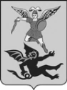 ГОРОДСКОЙ ОКРУГ «ГОРОД АРХАНГЕЛЬСК»КОНТРОЛЬНО-СЧЕТНАЯ ПАЛАТА ГОРОДСКОГО ОКРУГА«ГОРОД АРХАНГЕЛЬСК»163000, Архангельская область, г. Архангельск, пл. В.И.Ленина, д. 5, тел./факс: 606-782Информация о ходе исполнения бюджета городского округа «Город Архангельск» за 9 месяцев 2021 года24 декабря 2021 года                                                                                                    г. Архангельск        	Информация о ходе исполнения бюджета городского округа «Город Архангельск» (далее – городской бюджет) за 9 месяцев 2021 года подготовлена в соответствии со статьей 268.1 Бюджетного кодекса РФ, пунктом 9 части 2 статьи 9 Федерального закона от 07.02.2011 № 6-ФЗ «Об общих принципах организации и деятельности контрольно-счетных органов субъектов Российской Федерации и муниципальных образований», пунктом 9 части 1 статьи 8 Положения о контрольно-счетной палате городского округа «Город Архангельск», утвержденного решением Архангельской городской Думы от 25.04.2012 № 420, на основании Плана деятельности контрольно-счетной палаты городского округа «Город Архангельск» на 2021 год, утвержденного распоряжением контрольно-счетной палаты муниципального образования «Город Архангельск» от 29.12.2020 № 86р, распоряжения контрольно-счетной палаты городского округа «Город Архангельск» от 01.11.2021 № 47р.Информация о ходе исполнения городского бюджета подготовлена на основании копии отчета об исполнении городского бюджета за 9 месяцев 2021 года (отчет утвержден постановлением Администрации городского округа «Город Архангельск» от 25.10.2021          № 2154 «Об исполнении городского бюджета за 9 месяцев 2021 года» (далее – Отчет)), направленного в адрес контрольно-счетной палаты городского округа «Город Архангельск» письмом от 26.10.2021 № 03-15/1142, информации Управления Федерального казначейства по Архангельской области и Ненецкому автономному округу (исх. № 572 от 08.11.2021).Общие положенияПредставленный Отчет составлен в соответствии с Положением о составлении и утверждении отчета об исполнении городского бюджета за первый квартал, полугодие и девять месяцев текущего финансового года, утвержденным распоряжением Администрации муниципального образования «Город Архангельск» от 30.03.2016 № 744р.Городской бюджет на 2021 год утвержден решением Архангельской городской Думы от 10.12.2020 № 325 «О городском бюджете на 2021 год и на плановый период 2022 и 2023 годов» (в ред. от 22.09.2021) с общим объемом доходов городского бюджета в сумме 10 875 595,2 тыс. руб., общим объемом расходов городского бюджета в сумме 11 698 595,2 тыс. руб., дефицитом городского бюджета в сумме 823 000,0 тыс. руб.Первоначально утвержденные решением Архангельской городской Думы основные показатели городского бюджета на 2021 год в отчетном периоде изменены решениями Архангельской городской Думы от 10.02.2021 № 337, от 17.03.2021 № 352, от 23.06.2021        № 414, от 22.09.2021 № 431 (информация приведена в таблице № 1).Таблица № 1Информация об исполнении городского бюджета за 9 месяцев 2021 года приведена в таблице № 2.Таблица № 2По состоянию на 01 октября 2021 года показатель уточненного прогноза доходов городского бюджета составил 12 580 458,8 тыс. руб., показатель уточненной сводной бюджетной росписи по расходам – 13 444 111,0 тыс. руб., показатель уточненного прогноза источников финансирования дефицита городского бюджета – 863 652,2 тыс. руб. По итогам исполнения городского бюджета за 9 месяцев 2021 года получены доходы в сумме 8 783 839,4 тыс. руб. или 69,8% уточненного прогноза доходов городского бюджета (80,8% утвержденных  бюджетных назначений), по расходам – в сумме 8 853 247,6 тыс. руб. или 65,9% уточненной сводной бюджетной росписи (75,7% утвержденных бюджетных назначений). Городской бюджет исполнен с дефицитом в сумме 69 408,2 тыс. руб.За 9 месяцев 2021 года по сравнению с аналогичным периодом 2020 года исполнение  городского бюджета по доходам увеличилось на 406 962,9 тыс. руб. (или на 4,9%), по сравнению с аналогичным периодом 2019 года увеличилось на 1 749 854,1 тыс. руб. (или 24,9%), по расходам произошел рост на 620 996,0 тыс. руб. (или на 7,5%) и на 2 097 013,9 тыс. руб. (или на 31,0%) соответственно (таблица № 3).Таблица № 3Доходы городского бюджетаЗа 9 месяцев 2021 года исполнение городского бюджета по видам доходов составило: по налоговым доходам – 3 424 225,2 тыс. руб. или 39,0% общего объема исполнения доходов городского бюджета за 9 месяцев 2021 года, по неналоговым доходам – 577 824,4 тыс. руб. или 6,6%, по безвозмездным поступлениям – 4 781 789,8 тыс. руб. или 54,4% (таблица № 4). Соотношение налоговых и неналоговых доходов и безвозмездных поступлений к общей сумме исполнения по доходам за 9 месяцев 2021 года составило 45,6% и 54,4% соответственно. Таблица № 4Поступления налоговых и неналоговых доходов городского бюджета за 9 месяцев 2021 года составили 4 002 049,6 тыс. руб. или 77,6% уточненного прогноза доходов городского бюджета. По сравнению с аналогичным периодом прошлого года поступление налоговых и неналоговых доходов увеличилось на 528 051,3 тыс. руб. или на 15,2% в основном за счет роста поступления налогов на доходы физических лиц, налогов на совокупный доход и доходов от продажи материальных и нематериальных активов. Исполнение городского бюджета по налоговым доходам за 9 месяцев 2021 года составило 3 424 225,2 тыс. руб. или 75,8% уточненного прогноза доходов городского бюджета, что больше на 446 329,0 тыс. руб. или на 15,0% по сравнению с аналогичным периодом прошлого года (таблица № 5).Таблица № 5** Налог, взимаемый в связи с применением упрощенной системы налогообложения, в том числе минимальный налог, подлежит зачислению в бюджеты муниципальных округов Архангельской области по нормативу 15 процентов налогового дохода консолидированного бюджета Архангельской области от указанного налога с 01.01.2021 года (в редакции законов Архангельской области от 29.09.2020 № 306-19-ОЗ и от 21.12.2020 № 365-22-ОЗ)По итогам 9 месяцев 2021 года в структуре налоговых доходов наибольший удельный вес, аналогично 9 месяцев 2020 года, занимают налоги на прибыль, доходы (2 752 703,8 тыс. руб. или 80,4%) и налоги на совокупный доход (462 913,1 тыс. руб. или 13,5%). Поступление от налога на доходы физических лиц за 9 месяцев 2021 года составило           2 752 703,8 тыс. руб. или 76,6% уточненного прогноза доходов городского бюджета. По сравнению с аналогичным периодом прошлого года поступления от налога на доходы физических лиц увеличились на 341 936,9 тыс. руб. или 14,2%. Согласно пояснительной записке к Отчету увеличение произошло в основном за счет увеличения объема выплаченных дивидендов, роста численности работников организаций, роста фонда оплаты труда, а также погашения задолженности за 2020 год.Поступление налогов на товары (работы, услуги), реализуемые на территории Российской Федерации (акцизов по подакцизным товарам (продукции), производимым на территории Российской Федерации), за 9 месяцев 2021 года составило 20 544,8 тыс. руб. или 74,2% уточненного прогноза доходов городского бюджета. По сравнению с 9 месяцами 2020 года поступления увеличились на 2 577,8 тыс. руб. или 14,3%. Поступление налогов на совокупный доход за 9 месяцев 2021 года составило 462 913,1 тыс. руб. или 88,5% к уточненным прогнозным показателям. По сравнению с аналогичным периодом прошлого года поступления по данному источнику увеличились на 102 285,5 тыс. руб. или на 28,4% за счет поступления  с 01.01.2021 года налога, взимаемого в связи с применением упрощенной системы налогообложения, и ростом поступлений налога, взимаемого в связи с применением патентной системой налогообложения.Поступление налогов на имущество за 9 месяцев 2021 года составило 114 853,6 тыс. руб. или 41,6% уточненного прогноза доходов городского бюджета. Уменьшение поступлений налогов на имущество 9 месяцев 2021 года на 6 336,1 тыс. руб. или на 5,2% по сравнению с аналогичным периодом прошлого года согласно пояснительной записке к Отчету обусловлено снижением кадастровой стоимости земельных участков в связи с их переоценкой, а также в результате ликвидации одного из налогоплательщиков. Доля поступления налоговых доходов городского бюджета за счет местных налогов (налог на имущество физических лиц, взимаемый по ставкам, применяемым к объектам налогообложения, расположенным в границах городских округов, и земельный налог) в составе налоговых доходов за 9 месяцев 2021 года составила 3,4% (уточненный прогноз на 2021 год – 6,4%). Приведенные ниже данные свидетельствуют об уменьшении доли поступлений налоговых доходов городского бюджета, сформированных за счет поступлений от местных налогов, на 0,7 процентных пункта по сравнению с 9 месяцами 2020 года. Процент покрытия текущих расходов городского бюджета за счет поступлений налоговых доходов городского бюджета от местных налогов за 9 месяцев 2021 года составил 1,3% (уточненный прогноз на 2021 год  – 2,2%, см. табл. № 6), по сравнению с 9 месяцами 2020 года данный показатель снизился на 0,2 процентных пункта.  Таблица № 6 Поступление государственной пошлины, задолженность (перерасчеты) по отмененным налогам, сборам и иным обязательным платежам по сравнению с соответствующим периодом прошлого года выросли на 5 864,9 тыс. руб. или на 8,7% и составили 73 209,9 тыс. руб. или 79,5% уточненного прогноза доходов городского бюджета. В основном рост обусловлен увеличением поступлений государственной пошлины по делам, рассматриваемым в судах общей юрисдикции, мировыми судьями.Исполнение городского бюджета по неналоговым доходам за 9 месяцев 2021 года составило 577 824,4 тыс. руб. или 89,6% уточненного прогноза доходов городского бюджета, что больше на 81 722,3 тыс. руб. или на 16,5% по сравнению с соответствующим периодом прошлого года (таблица № 7).Таблица № 7 Рост поступления неналоговых доходов обусловлен увеличением в 2,2 раза доходов  от продажи материальных и нематериальных активов, на 10,5% доходов от использования имущества, находящегося в государственной и муниципальной собственности, а также в 2,9 раза поступлений платежей при пользовании природными ресурсами.По итогам 9 месяцев 2021 года в структуре неналоговых доходов наибольший удельный вес (58,8%) занимают доходы от использования имущества, находящегося в государственной и муниципальной собственности (339 827,5 тыс. руб. или 83,3% уточненного прогноза доходов городского бюджета). Доходы по данному источнику за 9 месяцев 2021 года выросли на 32 429,3 тыс. руб. или на 10,5% по сравнению с соответствующим периодом прошлого года в основном за увеличения поступления доходов, получаемых в виде арендной либо иной платы за передачу в возмездное пользование государственного и муниципального имущества (за исключением имущества бюджетных и автономных учреждений, а также имущества государственных и муниципальных унитарных предприятий, в том числе казенных) (за 9 месяцев 2021 года данные поступления увеличились на 26,5% и составили 174 071,5 тыс. руб.). За 9 месяцев 2021 года поступление платежей при пользовании природными ресурсами (плата за негативное воздействие на окружающую среду) составило 17 491,4 тыс. руб. или 290,7% уточненного прогноза доходов городского бюджета. По сравнению с аналогичным периодом прошлого года поступление платы за негативное воздействие на окружающую среду увеличилось на 5 395,5 тыс. руб. или на 44,6%.За 9 месяцев 2021 года доходы от оказания платных услуг (работ) и компенсации затрат государства составили 47 855,5 тыс. руб. или 54,5% уточненного прогноза доходов городского бюджета, что на 1 612,6 тыс. руб. или на 3,5% больше по сравнению с аналогичным периодом прошлого года.За 9 месяцев 2021 года доходы от продажи материальных и нематериальных активов составили 129 600,8 тыс. руб. или 113,2% уточненного прогноза доходов городского бюджета. Поступление доходов от продажи материальных и нематериальных активов за 9 месяцев 2021 года выросло на 71 472,4 тыс. руб. или в 2,2 раза по сравнению с аналогичным периодом прошлого года в основном за счет увеличения поступления в 2,4 раза доходов от приватизации имущества, находящегося в собственности городских округов, в части приватизации нефинансовых активов имущества казны.За 9 месяцев 2021 года поступления от штрафов, санкций, возмещения ущерба составили 40 951,5 тыс. руб. или 160,7% уточненного прогноза доходов городского бюджета. Поступления от штрафов, санкций, возмещения ущерба за 9 месяцев 2021 года уменьшились на 9 279,8 тыс. руб. или на 18,5% по сравнению с аналогичным периодом прошлого года в основном за счет значительного снижения (на 30 153,9 тыс. руб. или в 4,1 раза) платежей  в целях возмещения причиненного ущерба (убытков).За 9 месяцев 2021 года поступления по прочим неналоговым доходам составили 2 097,7 тыс. руб. или 69,9% уточненного прогноза доходов городского бюджета. Поступления по прочим неналоговым доходам уменьшились на 19 907,7 тыс. руб. или в 10,5 раз по сравнению с аналогичным периодом прошлого года.За 9 месяцев 2021 года городской бюджет по безвозмездным поступлениям  исполнен в объеме 4 781 789,8 тыс. руб. или 64,4% уточненного прогноза доходов городского бюджета, что на 121 088,4 тыс. руб. или на 2,5% меньше по сравнению с аналогичным периодом прошлого года в основном за счет снижения на 21,7% поступлений субсидий бюджетам бюджетной системы Российской Федерации (межбюджетных субсидий) (таблица № 8). Таблица № 8По итогам 9 месяцев 2021 года в структуре безвозмездных поступлений наибольший удельный вес (66,7%) занимают субвенции бюджетам бюджетной системы Российской Федерации (3 191 549,5 тыс. руб. или 71,6% уточненного прогноза доходов городского бюджета). Объем полученных субвенций за 9 месяцев 2021 года увеличился на  396 686,4 тыс. руб. или на 14,2% по сравнению с аналогичным периодом прошлого года в основном за счет роста поступления прочих субвенций бюджетам городских округов на сумму 154 816,3 тыс. руб. или на 5,8% (за 9 месяцев 2021 года данные поступления составили 2 833 329,8 тыс. руб.).За 9 месяцев 2021 года межбюджетные субсидии поступили в сумме 1 167 138,9 тыс. руб. или 60,7% уточненного прогноза доходов городского бюджета, что на 323 881,5 тыс. руб. или 21,7% меньше объема субсидий бюджетам бюджетной системы Российской Федерации (межбюджетных субсидий), поступивших в аналогичном периоде прошлого года.Поступление иных межбюджетных трансфертов за 9 месяцев 2021 года составило 460 873,3 тыс. руб. Данный показатель сложился ниже показателя аналогичного периода прошлого года на 167 007,3 тыс. руб. или на 26,6%, в основном за счет уменьшения в 9,2 раза межбюджетных трансфертов, передаваемых бюджетам городских округов на создание дополнительных мест для детей в возрасте от 2 месяцев до 3 лет в образовательных организациях, осуществляющих образовательную деятельность по образовательным программам дошкольного образования. За 9 месяцев 2021 года объем прочих безвозмездных поступлений составил 964,0 тыс. руб., что меньше на 353,3 тыс. руб. или на 26,8%, чем в аналогичном периоде прошлого года.Доходы бюджетов бюджетной системы Российской Федерации от возврата остатков субсидий, субвенций и иных межбюджетных трансфертов, имеющих целевое назначение, прошлых лет (доходы от возврата бюджетными и автономными учреждениями остатков субсидий прошлых лет) за 9 месяцев 2021 года составили 15 242,7 тыс. руб., что больше на 7 794,5 тыс. руб. или в 2,0 раза по сравнению с аналогичным периодом прошлого года.Возврат остатков субсидий, субвенций и иных межбюджетных трансфертов, имеющих целевое назначение, прошлых лет за 9 месяцев 2021 года составил «-53 978,6» тыс. руб., что больше по сравнению с аналогичным периодом прошлого года на 34 327,2 тыс. руб. или в 2,7 раза (за 9 месяцев 2020 года возврат остатков составил «-19 651,4» тыс. руб.).   Расходы городского бюджетаПоказатели расходов городского бюджета по разделам классификации расходов бюджетов на 2021 год и на плановый период 2022 и 2023 годов, утвержденные решением Архангельской городской Думы от 10.12.2020 № 325, приведены в таблице № 9.  Таблица № 9Общий объем расходов городского бюджета на 2021 год, утвержденный решением Архангельской городской Думы от 10.12.2020 № 325 «О городском бюджете на 2021 год и на плановый период 2022 и 2023 годов» (ред. от 22.09.2021), по сравнению с первоначальной редакцией увеличен на общую сумму 385 000,0 тыс. руб., в том числе по разделам 01 «Общегосударственные вопросы» на 29 431,1 тыс. руб., 04 «Национальная экономика» на    106 839,2 тыс. руб., 05 «Жилищно-коммунальное хозяйство» на 236 733,2 тыс. руб., 07 «Образование» на 54 741,1 тыс. руб., 08 «Культура, кинематография» на 11 500,0 тыс. руб., 11 «Физическая культура и спорт» на 12 760,3 тыс. руб., уменьшен на 67 004,9 тыс. руб. по подразделу 13 «Обслуживание государственного и муниципального долга».По итогам 9 месяцев 2021 года расходы городского бюджета исполнены в объеме         8 853 247,6 тыс. руб. или 65,9% к уточненной сводной бюджетной росписи (75,7% утвержденных бюджетных назначений). Общий объем исполнения расходов городского бюджета за 9 месяцев 2021 года увеличился на 620 996,0 тыс. руб. или на 7,5% по сравнению с аналогичным периодом прошлого года (таблица № 10).    Таблица № 10По итогам отчетного периода в исполнении расходов основная доля приходится на разделы 07 «Образование» (60,6%), 05 «Жилищно-коммунальное хозяйство» (11,6%) и 04 «Национальная экономика» (9,2%),За 9 месяцев 2021 года при среднем уровне исполнения показателей уточненной сводной бюджетной росписи в размере 65,9% уровень исполнения расходов городского бюджета по разделам классификации расходов бюджета составляет от 32,2% (по разделу 13 «Обслуживание государственного и муниципального долга») до 83,0% (по разделу 08 «Культура, кинематография»).По разделу 01 «Общегосударственные вопросы» исполнение расходов за 9 месяцев 2021 года составило 641 840,2 тыс. руб. или 54,3% уточненной сводной бюджетной росписи (48,5% от утвержденных бюджетных назначений), что больше по сравнению с аналогичным периодом прошлого года на 56 286,9 тыс. руб. или 9,6% в основном за счет увеличения расходов по подразделам 0104 «Функционирование Правительства Российской Федерации, высших исполнительных органов государственной власти субъектов Российской Федерации, местных администраций» на 25 421,1 тыс. руб. или 14,6% и 0113 «Другие общегосударственные вопросы» на 25 548,3 тыс. руб. или 7,4%. Уменьшились расходы по одному подразделу – 0105 «Судебная система» на 3,4 тыс. руб. или 2,9%.По разделу 03 «Национальная безопасность и правоохранительная деятельность» исполнение расходов за 9 месяцев 2021 года по сравнению с аналогичным периодом прошлого года больше на 5 707,1 тыс. руб. или 27,6% и составило 26 410,9 тыс. руб. или 66,9% уточненной сводной бюджетной росписи (84,4% утвержденных бюджетных назначений).По разделу 04 «Национальная экономика» исполнение расходов за 9 месяцев 2021 года составило 817 772,7 тыс. руб. или 56,7% уточненной сводной бюджетной росписи (63,3% утвержденных бюджетных назначений), что меньше по сравнению с аналогичным периодом прошлого года на 174 978,8 тыс. руб. или 17,6%. Уменьшение произошло за счет снижения исполнения расходов по подразделам 0408 «Транспорт» на 35 272,5 тыс. руб. или 0,7 % и 0409 «Дорожное хозяйство (дорожные фонды)» на 139 937,8 тыс. руб. или 15,9%. Увеличились расходы по одному подразделу 0412 «Другие вопросы в области национальной экономики» на 231,5 тыс. руб. или в 2,5 раза. По разделу 05 «Жилищно-коммунальное хозяйство» исполнение расходов за 9 месяцев 2021 года составило 1 031 337,0 тыс. руб. или 53,9% уточненной сводной бюджетной росписи (105,7% утвержденных бюджетных назначений), что больше по сравнению с аналогичным периодом прошлого года на 458 710,1 тыс. руб. или в 1,8  раза. Рост расходов за 9 месяцев 2021 года произошел за счет увеличения исполнения расходов по всем подразделам, а именно: 0501 «Жилищное хозяйство» на 111 952,7 тыс. руб. или в 1,3 раза, 0502 «Коммунальное хозяйство» на 184 459,1 тыс. руб. или в 7,0 раз, 0503 «Благоустройство» на 139 477,6 тыс. руб. или в 1,9 раз, 0505 «Другие вопросы в области жилищно-коммунального хозяйства» на 22 820,7 тыс. руб. или в 1,6 раз.По разделу 07 «Образование» исполнение расходов за 9 месяцев 2021 года составило  5 362 683,4 тыс. руб. или 73,5% уточненной сводной бюджетной росписи (81,7% утвержденных бюджетных назначений), что больше на 268 960,0 тыс. руб. или 5,3% по сравнению с аналогичным периодом прошлого года. Рост расходов за 9 месяцев 2021 года по сравнению с аналогичным периодом прошлого года произошел по следующим подразделам:- 0702 «Общее образование» на 424 599,0 тыс. руб. или 19,1%;- 0703 «Дополнительное образование детей» на 29 256,6 тыс. руб. или 12,0%;- 0705 «Профессиональная подготовка, переподготовка и повышение квалификации» на 344,1 тыс. руб. или в 1,6 раза;- 0707 «Молодежная политика» на 26 349,2 тыс. руб. или в 4,7 раз;- 0709 «Другие вопросы в области образования» на 1 802,6 тыс. руб. или 3,8%.Уменьшились расходы по одному подразделу – 0701 «Дошкольное образование» на 213 391,5 тыс. руб. или 8,3%.По разделу 08 «Культура, кинематография» исполнение расходов за 9 месяцев 2021 года составило 341 809,9 тыс. руб. или 83,0% уточненной сводной бюджетной росписи (87,3% утвержденных бюджетных назначений), что больше на 56 326,8 тыс. руб. или 19,7% по сравнению с аналогичным периодом прошлого года. Рост расходов по сравнению с аналогичным периодом прошлого года произошел за счет увеличения исполнения расходов по подразделу 0801 «Культура» на 56 583,8 тыс. руб. или на 3,2%. По подразделу 0804 «Другие вопросы в области культуры, кинематографии» расходы снижены на 257,0 тыс. руб. или 3,2%.По разделу 10 «Социальная политика» исполнение расходов за 9 месяцев 2021 года составило 319 690,7 тыс. руб. или 52,1% уточненной сводной бюджетной росписи (53,6% утвержденных бюджетных назначений), что больше на 41 185,8 тыс. руб. или 14,8% по сравнению с аналогичным периодом прошлого года. Рост произошел за счет увеличения исполнения расходов по подразделам:- 1001 «Пенсионное обеспечение» на 878,9 тыс. руб. или 3,0%;- 1004 «Охрана семьи и детства» на 35 983,5 тыс. руб. или 25,2%;- 1006 «Другие вопросы в области социальной политики» на 6 465,3 тыс. руб. или  13,0%.Уменьшились расходы по одному подразделу 1003 «Социальное обеспечение населения» на 2 141,9 тыс. руб. или 3,8%.По разделу 11 «Физическая культура и спорт» исполнение расходов за 9 месяцев 2021 года составило 224 495,5 тыс. руб. или 76,7% уточненной сводной бюджетной росписи (81,9% утвержденных бюджетных назначений), что меньше на 76 297,1 тыс. руб. или 25,4% по сравнению с аналогичным периодом прошлого года. Снижение расходов за 9 месяцев 2021 года по сравнению с аналогичным периодом прошлого года произошло по подразделу 1105 «Другие вопросы в области физической культуры и спорта» на 105 724,9 тыс. руб. или в 18,0 раз. Одновременно с этим произошло увеличение расходов по подразделам 1101 «Физическая культура» на 27 491,7 тыс. руб. или 15,8% и 1102 «Массовый спорт» на 1 936,1 тыс. руб. или 13,0%.По разделу 12 «Средства массовой информации» по подразделу 1202 «Периодическая печать и издательства» исполнение расходов за 9 месяцев 2021 года составило 9 947,9 тыс. руб. или 75,3% уточненной сводной бюджетной росписи (утвержденных бюджетных назначений), что больше на 598,6 тыс. руб. или 6,4% по сравнению с аналогичным периодом прошлого года. По разделу 13 «Обслуживание государственного и муниципального долга» по подразделу 1301 «Обслуживание государственного внутреннего муниципального долга» исполнение расходов за 9 месяцев 2021 года составило 77 259,4 тыс. руб. или 32,2% уточненной сводной бюджетной росписи (утвержденных бюджетных назначений), что меньше на 15 503,4 тыс. руб. или 16,7% по сравнению с аналогичным периодом прошлого года.Наибольший процент в исполнении расходов городского бюджета от показателей уточненной сводной бюджетной росписи по разделам классификации расходов бюджетов за 9 месяцев 2021 года приходится на разделы:- 08 «Культура, кинематография» (83,0%);- 11 «Физическая культура и спорт» (76,7%);- 12 «Средства массовой информации» (75,3%); - 07 «Образование» (73,5%);- 03 «Национальная безопасность и правоохранительная деятельность» (66,9%).Наименьший процент в исполнении расходов городского бюджета от показателей уточненной сводной бюджетной росписи по разделам классификации расходов бюджетов за 9 месяцев 2021 года приходится на раздел 13 «Обслуживание государственного и муниципального долга» (32,2%).Проведенный анализ исполнения расходов городского бюджета за 9 месяцев 2021 года по подразделам классификации расходов бюджетов показал, что из 34 подразделов классификации расходов бюджетов: - нулевого исполнения нет аналогично 9 месяцам 2020 года (за исключением подраздела 0111 «Резервные фонды»);- по 8 подразделам исполнение составило менее 50,0% соответствующего показателя уточненной сводной бюджетной росписи:Таблица № 11- по 2 подразделам исполнение составило свыше 80,0% от показателей уточненной сводной бюджетной росписи:Таблица № 12На 2021 год бюджетные ассигнования установлены 20 главным распорядителям средств городского бюджета.Исполнение утвержденных расходов городского бюджета за 9 месяцев 2021 года в разрезе главных распорядителей средств городского бюджета представлено в таблице №13.    Таблица № 13Основная доля в общем объеме исполнения расходов городского бюджета за 9 месяцев 2021 года, аналогично соответствующему периоду 2020 года, приходится на департамент образования Администрации городского округа «Город Архангельск» (55,0%).За 9 месяцев 2021 года у 14 главных распорядителей  средств городского бюджета расходы исполнены ниже среднего уровня (65,9% показателя уточненной сводной бюджетной росписи). Главные распорядители средств городского бюджета, по которым за 9 месяцев 2021 года исполнение уточненных бюджетных назначений сложилось наиболее низкое (не более 50%), приведены в таблице № 14.Таблица № 14Исполнение расходов городского бюджета за 9 месяцев 2021 года по сравнению с соответствующим периодом прошлого года характеризуются следующими данными:- по Администрации городского округа «Город Архангельск» рост расходов по сравнению с 9 месяцами 2020 года составил 154 950,9 тыс. руб. (на 36,3%), в т. ч. за счет увеличения расходов по подразделам 0501 «Жилищное хозяйство» на 133 486,8 тыс. руб. или в 2,5 раз, 0104 «Функционирование Правительства Российской Федерации, высших исполнительных органов государственной власти субъектов Российской Федерации, местных администраций» на 25 421,1  тыс. руб. или 14,6%, 0310 «Защита населения и территории от чрезвычайных ситуаций природного и техногенного характера, пожарная безопасность» (до 01.01.2021 – «Защита населения и территории от чрезвычайных ситуаций природного и техногенного характера, гражданская оборона») на 1 698,4 или 8,2%, 0102 «Функционирование высшего должностного лица субъекта Российской Федерации и муниципального образования» на          1 246,8 тыс. руб. или  на 52,0%, 1202 «Периодическая печать и издательства» на 598,6 тыс. руб. или 6,4%, 0705 «Профессиональная подготовка, переподготовка и повышение квалификации» на 289,8 тыс. руб. или в 1,9 раза, 0412 «Другие вопросы в области национальной экономики» на 231,5 тыс. руб. или в 2,5 раза.Кроме того, исполнены расходы по подразделу 0409 « Дорожное хозяйство (дорожные фонды) на 391,9 тыс. руб. и 0502 «Коммунальное хозяйство» на 405,5 тыс. руб. (в соответствующем периоде прошлого года аналогичные расходы отсутствовали), а также по подразделу 0309 «Гражданская оборона» на 185,4 тыс. руб. (данный подраздел введен Федеральным законом от 31.07.2020 № 263-ФЗ «О внесении изменений в Бюджетный кодекс Российской Федерации и отдельные законодательные акты Российской Федерации»).Расходы уменьшены по подразделам 0105 «Судебная система», 0113 «Другие общегосударственные вопросы», 0503 «Благоустройство», 0707 «Молодежная политика», 1004 «Охрана семьи и детства» на общую сумму 8 928,2 тыс. руб. За 9 месяцев 2021 года отсутствуют расходы по подразделу 1003 «Социальное обеспечение населения» (в соответствующем периоде прошлого года расходы по данному подразделу составили 76,7 тыс. руб.);- по администрациям территориальных округов Администрации городского округа «Город Архангельск» увеличено исполнение по расходам на 7 243,0 тыс. руб. (с 95 586,9 тыс. руб. до 102 829,9 тыс. руб.) или на 7,6%. Рост обусловлен в основном увеличением расходов администрацией Маймаксанского территориального округа Администрации городского округа «Город Архангельск» на 4 037,2 тыс. руб. или  39,5%; - по департаменту финансов Администрации городского округа «Город Архангельск» расходы уменьшены на 3 802,3 тыс. руб. или на 2,0% в основном за счет снижения расходов по подразделу 1301 «Обслуживание государственного внутреннего и муниципального долга» на общую сумму 15 503,4 тыс. руб. или 16,7%. Также расходы уменьшены по подразделу 1004 «Охрана семьи и детства» на 1,7 тыс. руб. ли на 40,5%. Кроме того, увеличены расходы по подразделам 0106 «Обеспечение деятельности финансовых, налоговых и таможенных органов финансового (финансово-бюджетного) надзора» на 1 765,8 тыс. руб. или 6,4%, 0113 «Другие общегосударственные вопросы» на 9 848,1 тыс. руб. или 13,5% и 0705 «Профессиональная подготовка, переподготовка и повышение квалификации» на 88,9 тыс. руб. или в 9,8 раз. - по Архангельской городской Думе увеличены расходы на 3 107,9 тыс. руб. или на 11,4% за счет роста рпсходовна функционирование законодательных (представительных) органов государственной власти и представительных органов муниципальных образований (подраздел 0103) на 2 013,2 тыс. руб. или на 8,1% и расходов на другие общегосударственные вопросы (подраздел 0113) на 1 080,3 тыс. руб. или 43,3%, по подразделу 0705 «Профессиональная подготовка, переподготовка и повышение квалификации» на 14,4 тыс. руб. или в 1,6 раз;- по департаменту муниципального имущества Администрации городского округа «Город Архангельск» увеличены расходы на 9 494,5 тыс. руб. или на 22,5% за счет роста расходов по подразделу 0113 «Другие общегосударственные вопросы» на 9 539,8 тыс. руб. или 22,6%. При этом снижены расходы по подразделам 0705 «Профессиональная подготовка, переподготовка и повышение квалификации» на 42,7 тыс. руб. или в 3,2 раза и 1004 «Охрана семьи и детства» на 0,7 тыс. руб. или 25,0%. За 9 месяцев 2021 года отсутствовали расходы по подразделу 0501 «Жилищное хозяйство» (в аналогичном периоде прошлого года составили 1,9 тыс. руб.); - по департаменту образования Администрации городского округа «Город Архангельск» увеличены расходы на 768 770,3 тыс. руб. или на 18,8% за счет увеличения расходов по подразделам 0701 «Дошкольное образование» на 232 069,2 тыс. руб. или на 12,3%, 0702 «Общее образование» на 446 647,4 тыс. руб. или на 22,5%, 0703 «Дополнительное образование детей» на 18 677,9 тыс. руб. или на 15,6%, 0709 «Другие вопросы в области образования» на 1 793,6 или 3,8% и 1004 «Охрана семьи и детства» на 47 402,4 тыс. руб. или в 1,9 раза. При этом уменьшены расходы по одному подразделу – 0705 «Профессиональная подготовка, переподготовка и повышение квалификации» на 2,5 тыс. руб. или 14,3%. За 9 месяцев 2021 года исполнены расходы по подразделу 0707 «Молодежная политика» на сумму 22 182,3 тыс. руб. (в соответствующем периоде прошлого года аналогичные расходы отсутствовали);- по управлению по вопросам семьи, опеки и попечительства Администрации городского округа «Город Архангельск» расходы снижены на сумму 30 496,6 тыс. руб. или на 17,5% за счет уменьшения расходов по подразделам 1003 «Социальное обеспечение населения» на 4 460,5 тыс. руб. или в 2,7 раза и 1004 «Охрана семьи и детства» на 33 380,3 тыс. руб. или на 37,9%. За 9 месяцев 2021 года расходы по подразделам 0705 «Профессиональная подготовка, переподготовка и повышение квалификации» и 0707 «Молодежная политика» отсутствовали аналогично расходам соответствующего периода прошлого года. При этом расходы по подразделам 1001 «Пенсионное обеспечение» и 1006 «Другие вопросы в области социальной политики» увеличены на общую сумму 7 344,2 тыс. руб.;- по управлению культуры и молодежной политики Администрации городского округа «Город Архангельск» увеличены расходы на 68 145,0 тыс. руб. или 16,5% за счет роста расходов по подразделам 0703 «Дополнительное образование детей» на 10 785,0 тыс. руб. или 8,9%, 0707 «Молодежная политика» на 2 668,4 тыс. руб. или в 1,4 раза, 0801 «Культура» на 54 960,6 тыс. руб. или 19,8% и уменьшения расходов по подразделу 0804 «Другие вопросы в области культуры, кинематографии» на 257,0 тыс. руб. или 3,2%. За 9 месяцев 2021 года исполнение расходов по подразделу 0705 «Профессиональная подготовка, переподготовка и повышение квалификации» отсутствовало (в аналогичном периоде прошлого года расходы составили 21,0 тыс. руб.), по подразделу 0709 «Другие вопросы в области образования» составили 9,0 тыс. руб. (в аналогичном периоде прошлого года расходы отсутствовали);- по управлению по физической культуре и спорту Администрации городского округа «Город Архангельск» расходы увеличены на 33 279,6 тыс. руб. или на 16,9% за счет роста расходов по подразделам 0707 «Молодежная политика» на 1 804,2 тыс. руб. (в аналогичном периоде прошлого года расходы по данному подразделу составили 42,2 тыс. руб.), 1101 «Физическая культура» на 27 491,7 тыс. руб. или на 15,8%, 1102 «Массовый спорт» на 1 936,1 тыс. руб. или на 13%, 1105 «Другие вопросы в области физической культуры и спорта» на 528,7 тыс. руб. или 9,3%. По подразделам 0705 «Профессиональная подготовка, переподготовка и повышение квалификации» и 0801 «Культура, кинематография» исполнены расходы в сумме 4,2 тыс. руб. и 1 721,0 тыс. руб. соответственно (в аналогичном периоде прошлого года данные расходы отсутствовали). При этом уменьшены расходы по одному подразделу – 0703 «Дополнительное образование детей» на 206,3 тыс. руб. или на 7,5%; - по избирательной комиссии городского округа «Город Архангельск» расходы выросли на 103,7 тыс. руб. или 3,5% за счет увеличения расходов по подразделу 0107 «Обеспечение проведения выборов и референдумов»;- по контрольно-счетной палате городского округа «Город Архангельск» расходы увеличены на 199,6 тыс. руб. или 2,1% за счет роста расходов по подразделам 0106 «Обеспечение деятельности финансовых, налоговых и таможенных органов финансового (финансово-бюджетного) надзора» на 191,4 тыс. руб. или 2,0%, 0705 «Профессиональная подготовка, переподготовка и повышение квалификации» на 8,5 тыс. руб. или 20,6%. Кроме того, за 9 месяцев 2021 года отсутствуют расходы по подразделу 1004 «Охрана семьи и детства» (в аналогичном периоде прошлого года расходы на данные цели составили 0,3 тыс. руб.);- по департаменту городского хозяйства Администрации городского округа «Город Архангельск» увеличены расходы на 229 658,9 тыс. руб. или в 1,6 раз за счет роста расходов по подразделам 0113 «Другие общегосударственные вопросы» на 7 931,4 тыс. руб. или 27,3%, 0502 «Коммунальное хозяйство» на 130 509,6 тыс. руб. или в 6,3 раза, 0503 «Благоустройство» на 84 846,2 тыс. руб. или 2,6 раз, «Другие вопросы в области жилищно-коммунального хозяйства» на 22 820,7 тыс. руб. или в 1,6 раз, 0705 «Профессиональная подготовка, переподготовка и повышение квалификации» на 11,9 тыс. руб. или в 1,5 раза и 1004 «Охрана семьи и детства» на 21 970,1 тыс. руб. с 3,2 тыс. руб. (показатель аналогичного периода прошлого года).  При этом по подразделам 0501 «Жилищное хозяйство» и 1003 «Социальное обеспечение населения» расходы снижены на  общую сумму 38 431,0 тыс. руб.; - по департаменту транспорта, строительства и городской инфраструктуры Администрации городского округа «Город Архангельск» расходы за 9 месяцев 2021 года уменьшены на 619 658,5 тыс. руб. или на 29,0% по сравнению с аналогичным периодом прошлого года за счет снижения расходов по подразделам 0408 «Транспорт» на 35 272,5 тыс. руб. или 31,7%, 0409 «Дорожное хозяйство (дорожные фонды) на 141 156,7 тыс. руб. или 16,0%, 0701 «Дошкольное образование» на 445 460,7 тыс. руб. или в 2,9 раза, 0702 «Общее образование» на 22 048,4 тыс. руб. или на 9,3%, 1004 «Охрана семьи и детства» на 1,6 тыс. руб. или в 9,0 раз. Кроме того, за 9 месяцев 2021 года отсутствуют расходы по подразделам 0801 «Культура» и 1105 «Другие вопросы в области физической культуры и спорта», в аналогичном периоде прошлого года расходы по данным подразделам составили в общей сумме 106 351,4 тыс. руб.За 9 месяцев 2021 года по сравнению с аналогичным периодом прошлого года увеличены расходы по подразделам 0113 «Другие общегосударственные вопросы» на 2 548,1 тыс. руб. или 8,2%, 0501 «Жилищное хозяйство» на 156,5 тыс. руб. или 17,6%, 0502 «Коммунальное хозяйство» на сумму 53 544,0 тыс. руб. или в 9,6 раз, 0503 «Благоустройство» на 51 394,1 тыс. руб. или в 2,0 раза, 0705 «Профессиональная подготовка, переподготовка и повышение квалификации» на сумму 29,2 тыс. руб. или в 9,3 раза, 1003 «Социальное обеспечение населения» на 19 137,6 тыс. руб. или в 1,7 раза. Кроме того, за 9 месяцев 2021 года исполнены расходы по подразделам 0310 «Защита населения и территории от чрезвычайных ситуаций природного и техногенного характера, пожарная безопасность» на сумму 3 823,3 тыс. руб. (данный подраздел введен Федеральным законом от 31.07.2020 № 263-ФЗ «О внесении изменений в Бюджетный кодекс Российской Федерации и отдельные законодательные акты Российской Федерации»). Исполнение программных мероприятий Решением Архангельской городской Думы от 10.12.2020 № 325 «О городском бюджете на 2021 год и на плановый период 2022 и 2023 годов» (ред. от 22.09.2021) на 2021 год утверждены муниципальные программы на общую сумму 11 347 972,3 тыс. руб.Бюджетные ассигнования, предусмотренные на программы, составляют 97,0% от  общего объема расходов городского бюджета, утвержденного решением о городском бюджете. Информация об исполнении программ приведена в таблице № 15.Таблица № 15За 9 месяцев 2021 года исполнение расходов на реализацию муниципальных программ составило 8 773 505,2 тыс. руб. или 66,7% уточненной сводной бюджетной росписи (77,3% утвержденных бюджетных назначений).За 9 месяцев 2021 года исполнение по всем муниципальным программам менее 75,0%, при этом по 2 муниципальным программам установлено исполнение менее 40,0%: МП «Формирование современной городской среды на территории городского округа «Город Архангельск» (35,3%) и МП «Переселение граждан из непригодного для проживания (аварийного) жилищного фонда в городском округе «Город Архангельск» (33,2%). В аналогичном периоде 2020 года по данным муниципальным программам исполнение составило 13,9% и 92,5% соответственно.В разрезе ведомственных целевых программ и подпрограмм за 9 месяцев 2021 года установлено нулевое исполнение по ВЦП «Поддержка и развитие субъектов малого и среднего предпринимательства в городском округе «Город Архангельск» и 2 подпрограммам: «Подготовка градостроительной и землеустроительной документации городского округа «Город Архангельск» и «Сохранение объектов культурного наследия регионального значения городского округа «Город Архангельск», а также исполнение ниже 40% по ВЦП «Профилактика безнадзорности и правонарушений несовершеннолетних» (3,3%), «Капитальный ремонт объектов городского округа «Город Архангельск» (6,7%) и подпрограммам «Профилактика терроризма, а также минимизация и (или) ликвидация последствий его проявлений на территории городского округа «Город Архангельск» (9,9%), «Переселение граждан из многоквартирных домов, имеющих угрозу обрушения» (13,0%), «Обеспечение сохранности жилых помещений и предоставление жилых помещений детям-сиротам и детям, оставшимся без попечения родителей, лицам из числа детей-сирот и детей, оставшихся без попечения родителей» (21,2%), «Благоустройство дворовых территорий и общественных территорий городского округа «Город Архангельск» (35,3%).	В ходе проведения анализа расходов городского бюджета за 9 месяцев 2021 года были выявлены замечания юридико-технического характера, которые направлены в департамент финансов в рабочем порядке.Реализация национальных проектов Расходы городского бюджета на реализацию национальных проектов, федеральных проектов на 2021 год утверждены решением Архангельской городской Думы от 10.12.2020    № 325 «О городском бюджете на 2021 год и на плановый период 2022 и 2023 годов» (ред. от 22.09.2021) в сумме 923 608,0 тыс. руб. Согласно Отчету об исполнении расходов городского бюджета за 9 месяцев 2021 года по целевым статьям (муниципальным программам городского округа «Город Архангельск» и непрограммным направлениям деятельности), группам видов расходов, разделам, подразделам классификации расходов городского бюджета, предусмотренных приложением № 4 к пояснительной записке к Отчету, показатели уточненной сводной бюджетной росписи увеличены по сравнению с плановыми показателями по расходам на 399 314,6 тыс. руб. и составили 1 320 467,6 тыс. руб. Кассовое исполнение городского бюджета за 9 месяцев 2021 года на реализацию национальных проектов, федеральных проектов составило 918 091,3 тыс. руб. или 69,5% от показателей уточненной сводной бюджетной росписи.Данные расходы предусмотрены в рамках муниципальных программ городского округа «Город Архангельск»:Таблица № 16*Постановлением Правительства Архангельской области от 08.10.2021 N 557-пп внесены изменения в постановление Правительства Архангельской области от 30 июля 2019 года № 403-пп «Об утверждении региональной программы Архангельской области «Чистая вода (2019 - 2024 годы)», согласно которым реализация федерального проекта «Чистая вода» осуществляется в рамках  национального проекта «Жилье и городская среда» (ранее – в рамках национального проекта «Экология»)Кассовое исполнение 5 национальных и 9 федеральных проектов за 9 месяцев 2021 года характеризуются следующими данными: - национальный проект «Культура» по федеральному проекту «Культурная среда» - 3 866,9 тыс. руб. или 100,0% от показателей уточненной сводной бюджетной росписи (модернизация региональных и муниципальных детских школ искусств по видам искусств путем их реконструкции и (или) капитального ремонта);- национальный проект «Жилье и городская среда» - 272 135,3 тыс. руб. или 59,2% от показателей уточненной сводной бюджетной росписи, в том числе:по федеральному проекту «Формирование комфортной городской среды» - 92 603,3 тыс. руб. или 80,6% от показателей уточненной сводной бюджетной росписи (закупка товаров, работ и услуг для обеспечения государственных (муниципальных) нужд);по федеральному проекту «Обеспечение устойчивого сокращения непригодного для проживания жилищного фонда» - 119 748,9 тыс. руб. или 50,7% от показателей уточненной сводной бюджетной росписи (обеспечение мероприятий по переселению граждан из аварийного жилищного фонда, в том числе переселению граждан из аварийного жилищного фонда с учетом необходимости развития малоэтажного жилищного строительства);по федеральному проекту «Чистая вода» - 59 783,1 тыс. руб. или 54,9% от показателей уточненной сводной бюджетной росписи (строительство и реконструкция (модернизация) объектов питьевого водоснабжения на о. Кего в г. Архангельске);- национальный проект «Демография» - 235 702,0 тыс. руб. или 76,0% от показателей уточненной сводной бюджетной росписи, в том числе: по федеральному проекту «Содействие занятости женщин – создание условий дошкольного образования для детей в возрасте до трех лет» - 220 809,1 тыс. руб. или 76,0% от показателей уточненной сводной бюджетной росписи (мероприятие «Строительство детского сада на 280 мест по ул. Первомайская округа Майская горка города Архангельска»);по федеральному проекту «Спорт-норма жизни» - 14 892,9 тыс. руб. или 76,0% от показателей уточненной сводной бюджетной росписи (государственная поддержка спортивных организаций, осуществляющих подготовку спортивного резерва для спортивных сборных команд);- национальный проект «Безопасные и качественные автомобильные дороги» -            323 974,1 тыс. руб. или 70,0% от показателей уточненной сводной бюджетной росписи, в том числе:по федеральному проекту «Дорожная сеть» - 321 126,1 тыс. руб. или 69,8% от показателей уточненной сводной бюджетной росписи (содержание и ремонт автомобильных дорог общего пользования местного значения городского округа «Город Архангельск»);по федеральному проекту « Безопасность дорожного движения» - 2 848,0 тыс. руб. или 100,0% от показателей уточненной сводной бюджетной росписи (создание условий для вовлечения обучающихся в муниципальных образовательных организациях в деятельность по профилактике дорожно-транспортного травматизма);- национальный проект «Образование» по федеральному проекту «Современная школа» - 82 413,0 тыс. руб. или 98,4% от показателей уточненной сводной бюджетной росписи (создание новых мест в образовательных организациях).Резервный фонд Администрации городского округа «Город Архангельск»В соответствии с решением Архангельской городской Думы от 10.12.2020 № 325          «О городском бюджете на 2021 год и на плановый период 2022 и 2023 годов» (ред. от 22.09.2021) резервный фонд Администрации городского округа «Город Архангельск» на 2021 год утвержден в сумме 42 000,0 тыс. руб., в т. ч. на финансовое обеспечение расходов территориальных округов городского округа «Город Архангельск» в сумме 21 000,0 тыс. руб., на финансовое обеспечение расходов Администрации городского округа «Город Архангельск» в сумме 21 000,0 тыс. руб. (ст. 6 Решения).  За 9 месяцев 2021 года использование средств резервного фонда Администрации городского округа «Город Архангельск» составило 21 330,4 тыс. руб. или 50,8% уточненной сводной бюджетной росписи. Дебиторская и кредиторская задолженность          Согласно представленному департаментом финансов Администрации городского округа «Город Архангельск» отчету по форме 0503169 «Сведения по дебиторской и кредиторской задолженности учреждения» (письмо 10-11/2939 от 22.11.2021 года) просроченная дебиторская задолженность городского округа «Город Архангельск» на 01.10.2021 составила в общей сумме 529 млн. руб. и за период с 01.01.2021 года она увеличилась на 27 млн. руб. или на 5,4 %. Имеющаяся по состоянию на 01.01.2021 года просроченная кредиторская задолженность в сумме 64,6 тыс. руб. за 6 месяцев 2021 года полностью погашена, по состоянию на 01.10.2021 года просроченная кредиторская задолженность составляет 6 686,6 тыс. руб.         Контрольно-счетная палата отмечает, что необходимо принять меры по сокращению/ликвидации просроченной дебиторской и кредиторской задолженностей, а также по недопущению их возникновения в дальнейшем.Капитальные вложения в объекты муниципальной собственностиВ соответствии с решением Архангельской городской Думы от 10.12.2020 № 325 «О городском бюджете на 2021 год и на плановый период 2022 и 2023 годов» (ред. от 22.09.2021) объем бюджетных ассигнований на 2021 год утвержден в сумме 788 668,6 тыс. руб. или 6,7% от общего объема расходов городского бюджета, утвержденного решением о городском бюджете. Городской адресной инвестиционной программой, утвержденной распоряжением Администрации муниципального образования «Город Архангельск» от 30.12.2020 № 1045р (ред. от 10.09.2021), на капитальные вложения в объекты муниципальной собственности на 2021 год предусмотрены бюджетные ассигнования городского бюджета в объеме 1 182 120,4 тыс. руб.Согласно данным Отчета расходы городского бюджета на осуществление бюджетных ассигнований на капитальные вложения в объекты муниципальной собственности составили 580 742,5 тыс. руб. или 49,2% уточненной сводной бюджетной росписи (73,6% утвержденных бюджетных назначений). Информация об исполнении бюджетных ассигнований на капитальные вложения в объекты муниципальной собственности в разрезе разделов и подразделов за 9 месяцев 2021 года приведена в таблице № 17.Таблица № 17* в том числе экспертиза по 44-ФЗ в сумме 690,0 тыс. руб.Экспертизой установлено, что объем бюджетных ассигнований городского бюджета, предусмотренный в утвержденной распоряжением заместителя Главы муниципального образования «Город Архангельск» от 30.12.2020 № 1045р (в редакции распоряжения от 10.09.2021 № 3712р) городской адресной инвестиционной программе на 2021-2023 годы, не соответствует объему бюджетных ассигнований, утвержденных сводной бюджетной росписью городского бюджета на 01.10.2021, на 1 238,9 тыс. руб., таким образом, нарушен пункт 12 Правил формирования и реализации городской адресной инвестиционной программы, утвержденных распоряжением мэрии г. Архангельска от 31.12.2013 № 4338р (ред. от 22.09.2021).При исполнении городского бюджета за 9 месяцев 2021 года наибольший удельный вес в общем объеме бюджетных ассигнований на капитальные вложения в объекты муниципальной собственности составили бюджетные ассигнования по подразделам 0701 «Дошкольное образование» - 40,4% в сумме 234 862,7 тыс. руб. или 74,2% уточненной сводной бюджетной росписи, 0702 «Общее образование» - 36,0% в сумме 209 090,2 тыс. руб. или 73,0% уточненной сводной бюджетной росписи, 0502 «Коммунальное хозяйство» - 10,3% в сумме 59 783,1 тыс. руб. или 51,1% уточненной сводной бюджетной росписи, 1004 «Охрана семьи и детства» - 8,5% в сумме 49 292,7 тыс. руб. или 21,2% уточненной сводной бюджетной росписи. Также расходы осуществлены по подразделам 0409 «Дорожное хозяйство (дорожные фонды) в сумме 10 733,3 тыс. руб., 0501 «Жилищное хозяйство» в сумме 12 723,5 тыс. руб., 0503 «Благоустройство» в сумме 4 257,0 тыс. руб. По подразделам 0408 «Транспорт» и 1105 «Другие вопросы в области физической культуры и спорта» исполнение нулевое.Объем капитальных вложений в объекты муниципальной собственности за 9 месяцев 2021 год использован по 3 муниципальным программам: «Комплексное развитие территории городского округа «Город Архангельск» (518 726,3 тыс. руб. или 66,8% от показателей уточненной сводной бюджетной росписи), «Развитие социальной сферы городского округа «Город Архангельск» (49 292,7 тыс. руб. или 21,2% от показателей уточненной сводной бюджетной росписи), «Переселение граждан из непригодного для проживания (аварийного) жилищного фонда в городском округе «Город Архангельск» (12 723,5 тыс. руб. или 8,1% от показателей уточненной сводной бюджетной росписи). По муниципальным программам «Развитие города Архангельска как административного центра Архангельской области» и «Формирование современной городской среды на территории городского округа «Город Архангельск» исполнение нулевое.За 9 месяцев 2021 года бюджетные ассигнования использованы на мероприятия:- строительство дренажно-ливневой канализации по пр. Никольскому в г. Архангельске (10 733,3 тыс. руб. или 48,1% от объема бюджетных ассигнований, утвержденных городской адресной инвестиционной программой на 2021-2023 гг.);- строительство водоочистных сооружений на о. Кего в г. Архангельске (59 783,1 тыс. руб. или 54,9% от объема бюджетных ассигнований, утвержденных городской адресной инвестиционной программой на 2021-2023 гг.);- строительство кладбища в деревне Валдушки (98,0 тыс. руб. или 0,6% от объема бюджетных ассигнований, утвержденных городской адресной инвестиционной программой на 2021-2023 гг.);- строительство воздушной линии электропередачи наружного освещения вдоль тротуара от автобусной остановки «Затон» до здания МБУ ДО «Исакогорский детско-юношеский центр», ул. Вычегодская, д. 19, корп. 2 (707,2 тыс. руб. или 99,6% от объема бюджетных ассигнований, утвержденных городской адресной инвестиционной программой на 2021-2023 гг.);- строительство воздушных линий электропередачи наружного освещения от детского сада по ул. Лочехина, д. 7, корп. 1 до ул. Мира; от детского сада по ул. Лочехина, д. 7, корп. 1 до автобусной остановки «Детский дом» в районе дома № 17 по ул. Цигломенской; вдоль тротуара от дома № 21 по ул. Пустошного до дома № 10 по ул. Ленинской (1 894,1 тыс. руб. или 95,8% от объема бюджетных ассигнований, утвержденных городской адресной инвестиционной программой на 2021-2023 гг.);- строительство воздушной линии электропередачи наружного освещения по пр. Новгородскому (на участке от ул. Воскресенской до ул. Свободы) (685,7 тыс. руб. или 99,7% от объема бюджетных ассигнований, утвержденных городской адресной инвестиционной программой на 2021-2023 гг.);- строительство воздушной линии электропередачи наружного освещения по пр. Новгородскому (на участке от ул. Свободы до ул. Карла Маркса) (700,5 тыс. руб. или 99,9% от объема бюджетных ассигнований, утвержденных городской адресной инвестиционной программой на 2021-2023 гг.);- строительство воздушной линии электропередачи наружного освещения по ул. Пирсовой, от автомобильной дороги общего пользования федерального значения «Холмогоры» до дома № 19 по ул. Пирсовой (171,6 тыс. руб. или 17,2% от объема бюджетных ассигнований, утвержденных городской адресной инвестиционной программой на 2021-2023 гг.);- строительство детского сада на 280 мест по ул. Первомайской территориального округа Майская горка города Архангельска (208 577,6 тыс. руб. или 75,7% от объема бюджетных ассигнований, утвержденных городской адресной инвестиционной программой на 2021-2023 гг.);- строительство детского сада на 280 мест в 6 микрорайоне территориального округа Майская горка города Архангельска (26 285,1 тыс. руб. или 63,3% от объема бюджетных ассигнований, утвержденных городской адресной инвестиционной программой на 2021-2023 гг.);- строительство школы на 860 мест в территориальном округе Варавино-Фактория г.Архангельска (209 090,2 тыс. руб. или 72,9% от объема бюджетных ассигнований, утвержденных городской адресной инвестиционной программой на 2021-2023 гг.);- строительство многоквартирных домов в Цигломенском территориальном округе г.Архангельска (770,0 тыс. руб. или 100,0% от объема бюджетных ассигнований, утвержденных городской адресной инвестиционной программой на 2021-2023 гг.);- приобретение жилых помещений на территории городского округа «Город Архангельск» для предоставления их гражданам, переселяемым из многоквартирных домов, имеющих угрозу обрушения (11 953,5 тыс. руб. или 7,7% от объема бюджетных ассигнований, утвержденных городской адресной инвестиционной программой на 2021-2023 гг.);- приобретение жилых помещений для предоставления их детям-сиротам и детям, оставшимся без попечения родителей, лицам из числа детей-сирот и детей, оставшихся без попечения родителей, по договорам найма специализированного жилищного фонда  (49 292,7 тыс. руб. или 21,2% от объема бюджетных ассигнований, утвержденных городской адресной инвестиционной программой на 2021-2023 гг.).За период 9 месяцев 2021 года не использованы бюджетные ассигнования (нулевое исполнение), запланированные на: - строительство причала на о. Кего в Октябрьском территориальном округе г.Архангельска;- строительство подающего водопровода и водоочистных сооружений, реконструкцию водопроводной сети в Исакогорском территориальном округе г. Архангельска;- строительство воздушной линии электропередачи наружного освещения по ул.Адмирала Макарова (от ул. Кочуринской до дома № 3 по ул. Адмирала Макарова)- строительство воздушной линии электропередачи наружного освещения по ул.Г.Суфтина (в районе домов № 35 и № 37);- строительство воздушной линии электропередачи наружного освещения по ул.Малиновского (от ул. 40 лет Великой Победы до ул. Химиков);- строительство воздушной линии электропередачи наружного освещения по ул.Индустриальной (от ул. Титова до ул. Ильича);- строительство воздушной линии электропередачи наружного освещения по ул.Ильича (вдоль дома № 43 по ул. Ильича);- строительство воздушной линии электропередачи наружного освещения по ул.Целлюлозной (от ул. Партизанской до ул. Химиков);- строительство воздушной линии электропередачи наружного освещения по ул.Родионова (от здания № 2 по ул. Родионова до ул. Победы);- строительство воздушной линии электропередачи наружного освещения по ул.Ильинской (от прилегающей территории к дому № 10 по ул. Ильинской до ул. Павла Усова) г. Архангельска;- строительство физкультурно-спортивного комплекса в Соломбальском территориальном округе г. Архангельска;- обеспечение земельных участков дорожной инфраструктурой для строительства многоквартирных домов в VII жилом районе (ул. Стрелковая - ул. Карпогорская, длиной 1650 м);- строительство пр. Московский на участке от ул. Прокопия Галушина до ул.Энтузиастов в г. Архангельск;- реконструкцию площади  Профсоюзов в Архангельске;- строительство многоквартирного дома рядом с домом № 17 по ул. Ленина в территориальном округе Майская горка г. Архангельска;- строительство многоквартирного дома рядом с домом № 23 по ул. Ленина в территориальном округе Майская горка г. Архангельска;- строительство многоквартирного дома по ул. Ленина в территориальном округе Майская горка г. Архангельска.Муниципальные заимствования, иные источники внутреннего финансирования дефицита бюджетаЗа 9 месяцев 2021 года кредиты от кредитных организаций в валюте Российской Федерации не привлекались аналогично соответствующему периоду прошлого года (по состоянию на 22.09.2021 объем муниципальных заимствований на 2021 год запланирован в сумме 1 710 093,0 тыс. руб.). Городским округом «Город Архангельск» за период 9 месяцев 2021 года погашены кредиты от кредитных организаций на сумму 659 000 тыс. руб. (51,8% от запланированного объема), что больше на 380 000,0 тыс. руб. или в 2,4 раза по сравнению с аналогичным периодом прошлого года.В соответствии с Отчетом бюджетные кредиты от других бюджетов бюджетной системы Российской Федерации не привлекались, погашение по данным кредитам не осуществлялось, что аналогично ситуации соответствующего периода прошлого года.На 1 октября 2021 года задолженность по средствам, привлекаемым со счетов бюджетных и автономных учреждений, сложилась в сумме 679 642,5 тыс. рублей, что превышает на 35 231,1 тыс. или 5,5% показатель аналогичного периода 2020 года.Расходы на обслуживание муниципального долгаВ соответствии с решением Архангельской городской Думы от 10.12.2020 № 325 «О городском бюджете на 2021 год и на плановый период 2022 и 2023 годов» (ред. от 22.09.2021) объем расходов на обслуживание муниципального долга городского округа «Город Архангельск» на 2021 год утвержден в сумме 261 796,4 тыс. руб.За 9 месяцев 2021 года на обслуживание муниципального долга направлено 77 259,4 тыс. руб. или 33,3% уточненной сводной бюджетной росписи, что меньше на 15 503,4 тыс. руб. или 16,7 % по сравнению с аналогичным периодом прошлого года.По состоянию на 01.10.2021 муниципальный долг городского округа «Город Архангельск» составил 840 000,0 тыс. руб. (на 01.10.2020 составил 1 220 000,0 тыс. руб.), по сравнению с аналогичным периодом прошлого года снизился на 380 000,0 тыс. руб. или 31,1%.Объем муниципального долга по отношению к налоговым и неналоговым доходам, поступившим в городской бюджет за 9 месяцев 2021 год, составил 21,0%, что меньше по сравнению с аналогичным периодом прошлого года на 14,1 процентных пунктов.Публичные нормативные обязательстваРешением Архангельской городской Думы от 10.12.2020 № 325 «О городском бюджете на 2021 год и на плановый период 2022 и 2023 годов» (ред. от 22.09.2021) общий объем бюджетных ассигнований на исполнение публичных нормативных обязательств городского округа «Город Архангельск» на 2021 год утвержден в сумме 54 353,7 тыс. руб. (ч.1 ст.4 решения). За 9 месяцев 2021 года расходы на исполнение публичных нормативных обязательств составили 36 743,2 тыс. руб. или 67,6% уточненной сводной бюджетной росписи (утвержденных бюджетных назначений), из них: - на пенсионное  обеспечение за выслугу лет отдельным категориям граждан – 30 134,9 тыс. руб. (65,9% уточненной сводной бюджетной росписи);-  на организацию мер социальной поддержки по отдыху детей в каникулярное время – 3 724,5 тыс. руб. (100,0% уточненной сводной бюджетной росписи);- на обеспечение мер социальной поддержки детей, переданных на воспитание под опеку (попечительство) и в приемные семьи – 1 126,7 тыс. руб. (57,1% уточненной сводной бюджетной росписи);- на обеспечение мер социальной поддержки Почетных граждан города Архангельска – 779,4 тыс. руб. (51,5% уточненной сводной бюджетной росписи);- на премию Главы городского округа «Город Архангельск» лучшим педагогическим работникам муниципальных учреждений городского округа «Город Архангельск», находящихся в ведении департамента образования Администрации Города Архангельска – 500,0 тыс. руб. (100,0% уточненной сводной бюджетной росписи);- на обеспечение дополнительных мер социальной поддержки членам семей погибших (умерших) в горячих точках и при исполнении служебных обязанностей военнослужащих – 225,0 тыс. руб. (75,0% уточненной сводной бюджетной росписи);- на премию Главы городского округа «Город Архангельск» лауреатам ежегодного фестиваля творческой молодежи городов воинской славы и городов-героев России «Помним. Гордимся. Верим» – 143,7 тыс. руб. (96,1% уточненной сводной бюджетной росписи);- на премию Администрации городского округа «Город Архангельск» лучшим педагогическим работникам муниципальных образовательных учреждений городского округа «Город Архангельск», находящихся в ведении управления культуры и молодежной политики Администрации городского округа «Город Архангельск» - 9,0 тыс. руб. (100,0% уточненной сводной бюджетной росписи);- на премию Главы городского округа «Город Архангельск» лучшим руководителям и работникам муниципальных учреждений городского округа «Город Архангельск», находящихся в ведении управления культуры и молодежной политики Администрации Города Архангельска – 100,0 тыс. руб. (100,0% уточненной сводной бюджетной росписи).За период 9 месяцев 2021 года отсутствует исполнение по следующим нормативным публичным обязательствам:- на премию Главы городского округа «Город Архангельск» учащимся муниципальных общеобразовательных учреждений городского округа «Город Архангельск», находящихся в ведении департамента образования Администрации городского округа «Город Архангельск», показавшим высокий уровень интеллектуального развития в определенной сфере учебной и научно-исследовательской деятельности; - на премию имени М.В. Ломоносова Администрации городского округа «Город Архангельск»;- на премию Главы городского округа «Город Архангельск» учащимся муниципальных образовательных учреждений городского округа «Город Архангельск», находящихся в ведении управления культуры и молодежной политики Администрации городского округа «Город Архангельск»;- на премию Администрации городского округа «Город Архангельск» в области физической культуры и спорта.Дорожный фонд городского округа «Город Архангельск»Решением Архангельской городской Думы от 10.12.2020 № 325 «О городском бюджете на 2021 год и на плановый период 2022 и 2023 годов» (ред. от 22.09.2021) объем бюджетных ассигнований муниципального дорожного фонда городского округа «Город Архангельск» на 2021 год утвержден в размере 1 120 071,5 тыс. руб. Согласно пояснительной записке к Отчету по состоянию на 01.10.2021 объем уточненных бюджетных назначений по подразделу 0409 «Дорожное хозяйство (дорожные фонды)» составил 1 276 317,5 тыс. руб. За 9 месяцев 2021 года кассовое исполнение бюджетных ассигнований дорожного фонда составило 741 362,0 тыс. руб. или 58,1% уточненной сводной бюджетной росписи (66,2% утвержденных бюджетных назначений) (в т.ч. 341 854,0 тыс. руб. за счет безвозмездных поступлений), что меньше на 139 937,8 тыс. руб. или на 15,9% по сравнению с аналогичным периодом прошлого года. Бюджетные ассигнования дорожного фонда за 9 месяцев 2021 года были использованы по ведомственной целевой программе «Развитие городского хозяйства на территории городского округа «Город Архангельск» и подпрограмме «Капитальные вложения в объекты муниципальной собственности городского округа «Город Архангельск» муниципальной программы «Комплексное развитие территории городского округа «Город Архангельск», а также по муниципальной программе «Развитие города Архангельска как административного центра Архангельской области».Предложения: Главным распорядителям средств городского бюджета обеспечить контроль за поквартальным исполнением городского бюджета, своевременным исполнением муниципальных программ, ведомственных целевых программ, подпрограмм, исполнением городского бюджета по расходам на осуществление капитальных вложений в объекты муниципальной собственности, эффективностью использования средств городского бюджета, соблюдением Правил формирования и реализации городской адресной инвестиционной программы, утвержденных распоряжением мэрии г. Архангельска от 31.12.2013 № 4338р, сокращение просроченной дебиторской и кредиторской задолженностей.НаименованиеУтверждено решением о бюджете (решение от 10.12.2020 № 325)(первоначальная редакция), тыс. руб.Утверждено решением о бюджете (решение от 10.12.2020 № 325)(первоначальная редакция), тыс. руб.Утверждено решением о бюджете (решение от 10.12.2020 № 325)(первоначальная редакция), тыс. руб.Утверждено решением о бюджете(ред. 22.09.2021 № 431), тыс. руб.Утверждено решением о бюджете(ред. 22.09.2021 № 431), тыс. руб.Утверждено решением о бюджете(ред. 22.09.2021 № 431), тыс. руб.Отклонение, тыс. руб.Отклонение, тыс. руб.Отклонение, тыс. руб.Наименование2021 год2022 год2023 год2021 год2022 год2023 год2021 год2022 год2023 год12345678910Прогнозируе-мый общий объем доходов городского бюджета10 875 595,211 270 806,311 801 373,710 875 595,211 270 806,311 801 373,70,00,00,0Общий объем расходов городского бюджета11 313 595,211 270 806,311 801 373,711 698 595,211 270 806,311 801 373,7+385 000,00,00,0в т.ч. условно утвержденные расходы-370 000,0380 000,0-370 000,0380 000,0-0,00,0Дефицит (-), профицит (+) городского бюджета- 438 000,00,00,0- 823 000,00,00,0-385 000,00,00,0НаименованиеУтверждено решением о бюджете (ред. 22.09.2021 № 431) на 2021 год,тыс. руб.Уточненные бюджетные назначения по состоянию на 01.10.2021,тыс. руб.Отклонение,  тыс. руб.Исполненоза 9 месяцев2021 г.,тыс. руб.Процент исполнения к утвержденным бюджетным назначениям, %Процентисполнения к уточненным бюджетным назначениям, %123гр.4= гр.3-гр.256= гр.5 / гр.2* 100%7= гр.5 / гр.3* 100%Доходы10 875 595,212 580 458,8+1 704 863,68 783 839,480,869,8Расходы11 698 595,213 444 111,0+1 745 515,88 853 247,675,765,9Дефицит (-),профицит (+) -823 000,0-863 652,2-40 652,2-69 408,28,48,0НаименованиеИсполненоза  9 месяцев2019 г.,тыс. руб.Исполненоза  9 месяцев2020 г.,тыс. руб.Исполненоза  9 месяцев 2021 г.,тыс. руб.Отклонение показателя исполнения9 месяцев 2021 г. от показателя исполнения 9 месяцев 2019 г.Отклонение показателя исполнения9 месяцев 2021 г. от показателя исполнения 9 месяцев 2019 г.Отклонение показателя исполнения9 месяцев 2021 г. от показателя исполнения 9 месяцев 2020 г.Отклонение показателя исполнения9 месяцев 2021 г. от показателя исполнения 9 месяцев 2020 г.НаименованиеИсполненоза  9 месяцев2019 г.,тыс. руб.Исполненоза  9 месяцев2020 г.,тыс. руб.Исполненоза  9 месяцев 2021 г.,тыс. руб.тыс. руб.%тыс. руб.%12345678Доходы7 033 985,38 376 876,58 783 839,4+1 749 854,1+24,9+406 962,9+4,9в т.ч.налоговые и неналоговые доходы3 613 639,93 473 998,34 002 049,6+388 409,7+10,7+528 051,3+15,2безвозмездные поступления3 420 345,44 902 878,24 781 789,8+1 361 444,4+39,8-121 088,4-2,5Расходы6 756 233,78 232 251,68 853 247,6+2 097 013,9+31,0+620 996,0+7,5Дефицит (-), профицит (+)277 751,6144 624,9-69 408,2-347 159,8--214 033,1-НаименованиеПоказатели проекта городского бюджета(на 2021 год), тыс. руб.Уточненный прогноздоходов городского бюджетана 01.10.2021,тыс. руб.Отклоне-ние,тыс. руб.ИсполненоИсполненоИсполненоИсполненоОтклонениеОтклонениеНаименованиеПоказатели проекта городского бюджета(на 2021 год), тыс. руб.Уточненный прогноздоходов городского бюджетана 01.10.2021,тыс. руб.Отклоне-ние,тыс. руб.За9 месяцев 2021 года,   тыс. руб.в % к уточненному прогнозу доходов (гр.5/гр.3*100)Доля,%За9 месяцев 2020 года,  тыс. руб.гр.5-гр.8 (тыс. руб.)гр.9/ гр.8 *100, %12345678910Налоговые доходы4 514 678,64 514 678,60,03 424 225,275,839,02 977 896,2+446 329,0+15,0Неналоговые доходы642 464,2644 731,0+2 266,8577 824,489,66,6496 102,1+81 722,3+16,5Налоговые и неналоговые доходы5 157 142,85 159 409,6+2 266,84 002 049,677,645,63 473 998,3+528 051,3+15,2Безвозмездные поступления5 718 452,47 421 049,2+1 702 596,84 781 789,864,454,44 902 878,2-121 088,4-2,5Итого10 875 595,212 580 458,8+1 704 863,68 783 839,469,8100,08 376 876,5+406 962,9+4,9НаименованиеПоказатели проекта городского бюджета(на 2021 год), тыс. руб.Уточненный прогноз доходов городского бюджета на 01.10.2021, тыс. руб.ИсполненоИсполненоИсполненоОтклонениеОтклонениеНаименованиеПоказатели проекта городского бюджета(на 2021 год), тыс. руб.Уточненный прогноз доходов городского бюджета на 01.10.2021, тыс. руб.За9 месяцев 2021 года,   тыс. руб.в % к уточненному прогнозу доходовЗа9 месяцев 2020 года,  тыс. руб.гр.4-гр.6 (тыс. руб.)гр.7/гр.6 *100, %12345678Налоги на прибыль, доходы3 547 796,83 595 517,72 752 703,876,62 410 766,9+341 936,9+14,2Налог на доходы физических лиц3 547 796,83 595 517,72 752 703,876,62 410 766,9+341 936,9+14,2Налоги на товары (работы, услуги), реализуемые на территории Российской Федерации27 705,827 705,820 544,874,217 967,0+2 577,8+14,3Акцизы по подакцизным товарам (продукции), производимым на территории Российской Федерации27 705,827 705,820 544,874,217 967,0+2 577,8+14,3Налоги на совокупный доход557 677,7523 166,9462 913,188,5360 627,6+102 285,5+28,4Налог, взимаемый в связи с применением упрощенной системы налогообложения289 442,0289 442,0232 893,980,50,0+232 893,9-**Единый налог на вмененный доход для отдельных видов деятельности94 033,730 655,938 725,80,0206 146,7-167 420,9-81,2Единый сельскохозяйственный налог147 265,0137 993,0138 001,6100,0147 266,1-9 264,5-6,3Налог, взимаемый в связи с применением патентной системы налогообложения26 937,065 076,053 291,881,97 214,8+46 077,0+638,6Налоги на имущество289 409,3276 199,2114 853,641,6121 189,7-6 336,1-5,2Налог на имущество физических лиц, взимаемый по ставкам, применяемым к объектам налогообложения, расположенным в границах городских округов140 111,0133 792,021 132,215,821 691,3-559,1-2,6Земельный налог149 298,3142 407,293 721,465,899 498,4-5 777,0-5,8Государственная пошлина и задолженность (перерасчеты) по отмененным  налогам, сборам и иным обязательным платежам92 089,092 089,073 209,979,567 345,0+5 864,9+8,7Прочие налоговые доходы0,00,00,00,00,00,0-Итого налоговых доходов4 514 678,64 514 678,63 424 225,275,82 977 896,2+446 329,0+15,0Наименование показателя городского бюджета/период9 месяцев 2021 года9 месяцев 2021 года9 месяцев 2020 года9 месяцев 2020 годаНаименование показателя городского бюджета/периодУточненный прогноз доходов городского бюджета, тыс. руб.Исполнено,тыс. руб.Уточненный прогноз доходов городского бюджета, тыс. руб.Исполнено,тыс. руб.налоговые доходы местного бюджета, поступившие в виде налога на имущество физических лиц, взимаемого по ставкам, применяемым к объектам налогообложения, расположенным в границах городских округов, и земельного налога289 409,3114 853,6317 108,7121 189,7расходы городского бюджета13 444 111,08 853 247,612 418 098,18 232 251,6процент покрытия текущих расходов городского бюджета за счет поступлений налоговых доходов городского бюджета от местных налогов2,21,32,61,5НаименованиеПоказатели проекта городского бюджета(на 2021 год), тыс. руб.Уточненный прогноз доходов городского бюджета на 01.10.2021, тыс. руб.ИсполненоИсполненоИсполненоОтклонениеОтклонениеНаименованиеПоказатели проекта городского бюджета(на 2021 год), тыс. руб.Уточненный прогноз доходов городского бюджета на 01.10.2021, тыс. руб.За 9 месяцев 2021 года,   тыс. руб.в % к уточненному прогнозу доходов За 9 месяцев 2020 года,  тыс. руб.гр.4-гр.6 (тыс.руб.)гр.7/гр.6*100,%12345678Доходы от использования имущества, находящегося в государственной и муниципальной собственности377 262,2408 002,4339 827,583,3307 398,2+32 429,3+10,5Платежи при пользовании природными ресурсами6 018,06 018,017 491,4290,712 095,9+5 395,5+44,6Доходы от оказания платных услуг (работ) и компенсации затрат государства87 656,987 767,747 855,554,546 242,9+1 612,6+3,5Доходы от продажи материальных и нематериальных активов97 184,2114 456,4129 600,8113,258 128,4+71 472,4+123,0Штрафы, санкции, возмещение ущерба20 911,325 486,540 951,5160,750 231,3-9 279,8-18,5Прочие неналоговые доходы53 431,63 000,02 097,769,922 005,4-19 907,7-90,5Итого неналоговых доходов642 464,2644 731,0577 824,489,6496 102,1+81 722,3+16,5НаименованиеПоказатели проекта городского бюджета(на 2021 год), тыс. руб.Уточненный прогноз доходов городского бюджета на 01.10.2021, тыс. руб.ИсполненоИсполненоИсполненоОтклонениеОтклонениеНаименованиеПоказатели проекта городского бюджета(на 2021 год), тыс. руб.Уточненный прогноз доходов городского бюджета на 01.10.2021, тыс. руб.За9 месяцев 2021 года,   тыс. руб.в % к уточненному прогнозу доходовЗа9 месяцев 2020 года,  тыс. руб.гр.4-гр.6 (тыс. руб.)гр.7/гр.6 *100, %12345678Безвозмездные поступления от других бюджетов бюджетной системы Российской Федерации5 718 452,47 462 948,14 819 561,764,64 913 764,1-94 202,4-1,9Субсидии бюджетам бюджетной системы Российской Федерации (межбюджетные субсидии)1 076 917,51 922 431,01 167 138,960,71 491 020,4-323 881,5-21,7Субвенции бюджетам бюджетной системы Российской Федерации 4 156 901,34 460 207,93 191 549,571,62 794 863,1+396 686,4+14,2Иные межбюджетные трансферты484 633,61 080 309,2460 873,342,7627 880,6-167 007,3-26,6Прочие безвозмездные поступления от других бюджетов бюджетной системы0,01 000,0964,096,41 317,3-353,3-26,8Доходы бюджетов бюджетной системы Российской Федерации от возврата остатков субсидий, субвенций и иных межбюджетных трансфертов, имеющих целевое назначение, прошлых лет0,011 079,715 242,7137,67 448,2+7 794,5+104,6Возврат остатков субсидий, субвенций и иных межбюджетных трансфертов, имеющих целевое назначение, прошлых лет0,0-53 978,6-53 978,6100,0-19 651,4-34 327,2+174,7Итого безвозмездных поступлений5 718 452,47 421 049,24 781 789,864,44 902 878,2-121 088,4-2,5РЗРасходы бюджетаУтверждено решением о бюджете (решение от 10.12.2020 № 325) (перв. редакция), тыс. руб.Утверждено решением о бюджете (решение от 10.12.2020 № 325) (перв. редакция), тыс. руб.Утверждено решением о бюджете (решение от 10.12.2020 № 325) (перв. редакция), тыс. руб.Утверждено решением о бюджете (ред. 22.09.2021 № 431), тыс. руб.Утверждено решением о бюджете (ред. 22.09.2021 № 431), тыс. руб.Утверждено решением о бюджете (ред. 22.09.2021 № 431), тыс. руб.Отклонение,тыс. руб.Отклонение,тыс. руб.Отклонение,тыс. руб.РЗРасходы бюджета2021 год2022 год2023 год2021 год2022 год2023 год2021 год2022 год2023 год01Общегосударственные вопросы1 294 292,41 209 245,31 321 916,61 323 723,51 209 245,31 321 916,6+29 431,10,00,003Национальная безопасность и правоохранительная деятельность31 293,331 307,031 306,331 293,331 307,031 306,30,00,00,004Национальная экономика1 185 614,4952 110,8877 660,71 292 453,6952 110,8877 660,7+106 839,20,00,005Жилищно-коммунальное хозяйство738 545,71 175 042,01 833 842,4975 278,91 175 042,01 833 842,4+236 733,20,00,007Образование6 505 805,25 950 984,65 838 604,46 560 546,35 950 984,65 838 604,4+54 741,10,00,008Культура, кинематография379 827,6363 693,8363 290,1391 327,6363 693,8363 290,1+11 500,00,00,010Социальная политика596 669,2603 910,3515 581,7596 669,2603 910,3515 581,70,00,00,011Физическая культура и спорт261 336,4252 301,5251 960,5274 096,7252 301,5251 960,5+12 760,30,00,012Средства массовой информации13 211,013 211,013 211,013 211,013 211,013 211,00,00,00,013Обслуживание государственного и муниципального долга307 000,0349 000,0374 000,0239 995,1349 000,0374 000,0-67 004,90,00,0Условно утвержденные расходы0,0370 000,0380 000,00,0 370 000,0380 000,00,00,00,0Всего11 313 595,211 270 806,311 801 373,711 698 595,211 270 806,311 801 373,7+385 000,00,00,0РЗРасходы бюджетаУтверждено решением о бюджете (ред.22.09.2021№ 431) на 2021 год, тыс. руб.Уточненная сводная бюджетная роспись на 01.10.2021, тыс. руб.Отклонение,                  гр.4-гр.3(тыс. руб.)ИсполненоИсполненоИсполненоИсполненоОтклонениеОтклонениеРЗРасходы бюджетаУтверждено решением о бюджете (ред.22.09.2021№ 431) на 2021 год, тыс. руб.Уточненная сводная бюджетная роспись на 01.10.2021, тыс. руб.Отклонение,                  гр.4-гр.3(тыс. руб.)За9 месяцев 2021 года, тыс. руб.в % к уточненной сводной бюджетной росписи (гр.6/гр.4*100)Доля,%За9 месяцев 2020 года, тыс. руб.гр.6-гр.9(тыс. руб.)гр.10/гр9 *100, %РЗРасходы бюджетаУтверждено решением о бюджете (ред.22.09.2021№ 431) на 2021 год, тыс. руб.Уточненная сводная бюджетная роспись на 01.10.2021, тыс. руб.Отклонение,                  гр.4-гр.3(тыс. руб.)За9 месяцев 2021 года, тыс. руб.в % к уточненной сводной бюджетной росписи (гр.6/гр.4*100)Доля,%За9 месяцев 2020 года, тыс. руб.гр.6-гр.9(тыс. руб.)гр.10/гр9 *100, %123456789101101Общегосударственные вопросы1 323 723,51 181 440,9-142 282,6641 840,254,37,2585 553,3+56 286,9+9,603Национальная безопасность и правоохранительная деятельность31 293,339 479,2+8 185,926 410,966,90,320 703,8+5 707,1+27,604Национальная экономика1 292 453,61 441 567,1+149 113,5817 772,756,79,2992 751,5-174 978,8-17,605Жилищно-коммунальное хозяйство975 278,91 912 662,9+937 384,01 031 337,053,911,6572 626,9+458 710,1+80,107Образование6 560 546,37 297 246,4+736 700,15 362 683,473,560,65 093 723,4+268 960,0+5,308Культура, кинематография391 327,6411 594,7+20 267,1341 809,983,03,9285 483,1+56 326,8+19,710Социальная политика596 669,2614 117,5+17 448,3319 690,752,13,6278 504,9+41 185,8+14,811Физическая культура и спорт274 096,7292 796,2+18 699,5224 495,576,72,5300 792,6-76 297,1-25,412Средства массовой информации13 211,013 211,00,09 947,975,30,19 349,3+598,6+6,413Обслуживание государственного и муниципального долга239 995,1239 995,10,077 259,432,20,992 762,8-15 503,4-16,7Всего11 698 595,213 444 111,0+1 745 515,88 853 247,665,9100,08 232 251,6+620 996,0+7,5№ п/пНаименованиеРЗ,ПРПроцент исполнения, %Процент исполнения, %Отклонение,% пункт№ п/пНаименованиеРЗ,ПРЗа 9 месяцев2021 годаЗа 9 месяцев 2020 годаОтклонение,% пункт1Другие вопросы в области национальной экономики041226,911,8+15,12Обслуживание государственного внутреннего и муниципального долга130132,233,3-1,13Благоустройство 050339,230,0+9,24Профессиональная подготовка, переподготовка и повышение квалификации070540,628,7+11,95Транспорт040846,493,9-47,56Охрана семьи и детства100446,657,5-10,97Другие общегосударственные вопросы011348,551,9-3,4№ п/пНаименованиеРЗ,ПРПроцент исполнения, %Процент исполнения, %Отклонение,% пункт№ п/пНаименованиеРЗ,ПРЗа 9 месяцев2021 годаЗа  9 месяцев 2020 годаОтклонение,% пункт1Судебная система0105100,0100,00,04Культура080183,479,3+4,1Наименование (код главного распорядителя)Утверждено решением о бюджете (ред. от 22.09.2021 № 431) на 2021 год, тыс. руб.Уточненная сводная бюджетная роспись на 01.10.2021, тыс. руб.Отклонение, тыс. руб.ИсполненоИсполненоИсполненоОтклонениеОтклонениеНаименование (код главного распорядителя)Утверждено решением о бюджете (ред. от 22.09.2021 № 431) на 2021 год, тыс. руб.Уточненная сводная бюджетная роспись на 01.10.2021, тыс. руб.Отклонение, тыс. руб.9 месяцев 2021 г.,тыс. руб.в % к уточн. сводной бюдж. росписи9 месяцев 2020 г.,тыс. руб.гр.5-гр.7 (тыс. руб.)гр.8/ гр.7 *100, %123456789Администрация городского округа «Город Архангельск»  (800)607 985,3 765 747,0 +157 761,7 582 299,5 76,0 427 348,6 +154 950,9 +36,3 администрация Ломоносовского территориального округа Администрации городского округа «Город Архангельск» (801)35 157,1 31 926,8 -3 230,3 17 307,2 54,2 15 985,3 +1 321,9 +8,3 администрация территориального округа Варавино – Фактория Администрации городского округа «Город Архангельск» (802)16 988,8 18 189,0 +1 200,2 8 732,7 48,0 11 317,6 -2 584,9 -22,8 администрация Маймаксанского территориального округа Администрации городского округа «Город Архангельск» (803)21 209,2 21 743,4 +534,2 14 259,6 65,6 10 222,4 +4 037,2 +39,5 администрация территориального округа Майская горка Администрации городского округа «Город Архангельск» (804)19 065,9 20 779,3 +1 713,4 8 935,6 43,0 7 513,4 +1 422,2 +18,9 администрация Октябрьского территориального округа Администрации городского округа «Город Архангельск» (805)50 161,7 57 220,7 +7 059,0 19 247,8 33,6 16 310,0 +2 937,8 +18,0 администрация Исакогорского и Цигломенского территориальных округов Администрации городского округа «Город Архангельск»  (806)36 670,3 38 523,5 +1 853,2 15 573,5 40,4 16 777,6 -1 204,1 -7,2 администрация Соломбальского территориального округа Администрации городского округа «Город Архангельск» (807)19 156,1 19 929,4 +773,3 11 938,9 59,9 11 379,4 +559,5 +4,9 администрация Северного территориального округа Администрации городского округа «Город Архангельск» (808)15 704,1 15 704,1 0,0 6 834,6 43,5 6 081,2 +753,4 +12,4 департамент финансов Администрации городского округа «Город Архангельск» (809)754 948,7 618 751,5 -136 197,2 189 231,5 30,6 193 033,8 -3 802,3 -2,0 Архангельская городская Дума (812)49 557,649 557,60,0 30 339,5 61,227 231,6 +3 107,9 +11,4департамент муниципального имущества городского округа Администрации городского округа «Город Архангельск» (813)80 484,9 91 330,6 +10 845,7 51 706,5 56,6 42 212,0 +9 494,5 +22,5 департамент образования Администрации городского округа «Город Архангельск» (815)6 057 128,4 6 516 552,9 +459 424,5 4 866 828,4 74,7 4 098 058,1 +768 770,3 +18,8 управление по вопросам семьи, опеки и попечительства Администрации городского округа «Город Архангельск» (816)376 479,0 378 304,0 +1 825,0 143 735,6 38,0 174 232,2 -30 496,6 -17,5 управление культуры и молодежной политики Администрации городского округа «Город Архангельск» (817)569 522,4 607 712,1 +38 189,7 481 779,9 79,3 413 634,9 +68 145,0 +16,5 управление по физической культуре и спорту Администрации городского округа «Город Архангельск» (818)277 367,5 299 467,0 +22 099,5 230 598,4 77,0 197 318,8 +33 279,6 +16,9 избирательная комиссия городского округа «Город Архангельск» (819)4 510,4 4 510,4 0,0 3 090,4 68,5 2 986,7 +103,7 +3,5 контрольно-счетная палата городского округа «Город Архангельск» (820)13 472,4 13 472,4 0,0 9 620,4 71,4 9 420,8 +199,6 +2,1 департамент городского хозяйства Администрации городского округа «Город Архангельск» (821)610 138,7 1 252 864,1 +642 725,4 645 429,3 51,5 415 770,4 +229 658,9 +55,2 департамент транспорта, строительства и городской инфраструктуры Администрации городского округа «Город Архангельск» (822)2 082 886,7 2 621 825,2 +538 938,5 1 515 758,3 57,8 2 135 416,8 -619 658,5 -29,0 Итого 11 698 595,2 13 444 111,0 +1 745 515,8 8 853 247,6 65,9 8 232 251,6 +620 996,0 +7,5 № п/пНаименование (код главного распорядителя)Процент исполнения, %Процент исполнения, %Отклонение,	% пункт№ п/пНаименование (код главного распорядителя)за 9 месяцев 2021 годаза 9 месяцев2020 годаОтклонение,	% пункт1департамент финансов Администрации городского округа «Город Архангельск» (809)30,631,9-1,32администрация Октябрьского территориального округа Администрации городского округа «Город Архангельск» (805)33,627,3+6,33управление по вопросам семьи, опеки и попечительства Администрации городского округа «Город Архангельск» (816)38,074,2-36,24администрация Исакогорского и Цигломенского территориальных округов Администрации городского округа «Город Архангельск» (806)40,425,5+14,95администрация территориального округа Майская горка Администрации городского округа «Город Архангельск» (804)43,029,7+13,36администрация Северного территориального округа Администрации городского округа «Город Архангельск» (808)43,526,7+16,87администрация территориального округа Варавино-Фактория Администрации городского округа «Город Архангельск» (802)48,050,4-2,4№п/пНаименованиеУтверждено решением о бюджете (ред. от 22.09.2021     № 431) на 2021 год, тыс. руб.Уточненная сводная бюджетная роспись на 01.10.2021,  тыс. руб.Отклонение,тыс. руб.ИсполненоИсполнено№п/пНаименованиеУтверждено решением о бюджете (ред. от 22.09.2021     № 431) на 2021 год, тыс. руб.Уточненная сводная бюджетная роспись на 01.10.2021,  тыс. руб.Отклонение,тыс. руб.9 месяцев 2021 г.,тыс. руб.в % к уточнен.свод. бюджетной росписи1МП «Развитие социальной сферы городского округа «Город Архангельск»7 281 220,77 771 156,5 +489 935,8 5 693 491,5 73,3 1.1ВЦП «Развитие образования на территории городского округа «Город Архангельск»6 057 128,46 496 426,6 +439 298,2 4 848 705,6 74,6 1.2ВЦП «Культура и молодежная политика городского округа «Город Архангельск»570 092,0602 064,6 +31 972,6 475 706,5 79,0 1.3ВЦП «Развитие физической культуры и спорта на территории городского округа «Город Архангельск»277 367,5296 032,4 +18 664,9 227 163,8 76,7 1.4ВЦП «Социальная политика»144 018,5144 018,5 0,0 92 617,9 64,3 1.5Подпрограмма «Обеспечение сохранности жилых помещений и предоставление жилых помещений детям-сиротам и детям, оставшимся без попечения родителей, лицам из числа детей-сирот и детей, оставшихся без попечения родителей»232 460,5232 460,6 +0,1 49 292,7 21,2 1.6ВЦП «Профилактика безнадзорности и правонарушений несовершеннолетних»153,8153,8 0,0 5,0 3,3 2МП «Комплексное развитие территории городского округа «Город Архангельск»2 687 371,83 328 164,9 +640 793,1 2 129 096,9 64,0 2.1ВЦП «Развитие городского хозяйства на территории городского округа «Город Архангельск»1 892 360,02 231 964,8 +339 604,8 1 484 612,7 66,5 2.2ВЦП «Капитальный ремонт объектов городского округа «Город Архангельск»94 327,8113 401,2 +19 073,4 7 576,5 6,7 2.3ВЦП «Благоустройство в территориальных округах городского округа «Город Архангельск»186 578,8180 059,7 -6 519,1 96 210,1 53,4 2.4Подпрограмма «Подготовка градостроительной и землеустроительной документации городского округа «Город Архангельск»936,7936,7 0,0 0,0 0,0 2.5ВЦП «Обеспечение жильем молодых семей городского округа «Город Архангельск»6 000,022 138,7 +16 138,7 21 971,3 99,2 2.6Подпрограмма «Капитальные вложения в объекты муниципальной собственности городского округа «Город Архангельск»504 708,6777 203,9 +272 495,3 518 726,3 66,7 2.7Подпрограмма «Сохранение объектов культурного наследия регионального значения городского округа «Город Архангельск»2 459,92 459,9 0,0 0,0 0,0 3МП «Совершенствование городского округа городского округа «Город Архангельск»1 101 472,71 050 352,1 -51 120,6 585 385,8 55,7 3.1ВЦП «Муниципальное управление городского округа «Город Архангельск»512 486,0475 205,9 -37 280,1 319 241,7 67,2 3.2ВЦП «Муниципальные финансы городского округа «Город Архангельск»471 866,2444 301,0 -27 565,2 189 231,5 42,6 3.3ВЦП «Управление имуществом в городском округе «Город Архангельск»80 484,991 147,1 +10 662,2 52 764,3 57,9 3.4ВЦП «Развитие въездного и внутреннего туризма в городском округе «Город Архангельск»204,0316,1 +112,1 269,4 85,2 3.5ВЦП «Защита населения и территории городского округа «Город Архангельск» от чрезвычайных ситуаций»31 458,034 408,4 +2 950,4 21 517,0 62,5 3.6ВЦП «Поддержка и развитие субъектов малого и среднего предпринимательства в городском округе«Город Архангельск»60,060,0 0,0 0,0 0,0 3.7ВЦП «Развитие и поддержка территориального общественного самоуправления на территории городского округа «Город Архангельск»4 820,94 820,9 0,0 2 352,7 48,8 3.8Подпрограмма «Профилактика терроризма, а также минимизация и (или) ликвидация последствий его проявлений на территории городского округа «Город Архангельск»92,792,7 0,0 9,2 9,9 4МП «Формирование современной городской среды на территории городского округа «Город Архангельск»104 211,4497 433,9 +393 222,5 175 738,8 35,3 4.1Подпрограмма «Благоустройство дворовых территорий и общественных территорий городского округа «Город Архангельск»104 211,4497 433,9 +393 222,5 175 738,8 35,3 5МП «Развитие города Архангельска как административного центра Архангельской области»101 154,565 918,2 -35 236,3 43 608,9 66,2 6МП «Переселение граждан из непригодного для проживания (аварийного) жилищного фонда в городском округе «Город Архангельск»72 541,2439 808,0 +367 266,8 146 183,3 33,2 6.1Подпрограмма «Переселение граждан из аварийного жилищного фонда, признанного таковым до 1 января 2017 года»72 541,2236 163,4 +163 622,2 119 748,9 50,7 6.2Подпрограмма «Переселение граждан из многоквартирных домов, имеющих угрозу обрушения»0,0203 644,6 +203 644,6 26 434,4 13,0 Итого по муниципальным программам11 347 972,313 152 833,6 +1 804 861,3 8 773 505,2 66,7 НаименованиеКод основного направле-ния расходовРешение о городском бюджете на 2021 год (от 10.12.2020)Решение о городском бюджете на 2021 год (ред.от 22.09.2021)Уточненная сводная бюджетная роспись на 01.10.2021, тыс. руб.Кассовое исполнениеКассовое исполнениеКассовое исполнениеНаименованиеКод основного направле-ния расходовРешение о городском бюджете на 2021 год (от 10.12.2020)Решение о городском бюджете на 2021 год (ред.от 22.09.2021)Уточненная сводная бюджетная роспись на 01.10.2021, тыс. руб.9 месяцев 2021 г.,тыс. руб.% исполненияОтклонение от уточненной сводной бюджетной росписи, тыс. руб.12345678Всего921 153,0923 608,01 320 467,6918 091,369,5-402 376,3Национальный проект «Культура»0,00,03 866,93 866,9100,00,0Федеральный проект «Культурная среда»A10,00,03 866,93 866,9100,00,0Национальный проект «Жилье и городская среда»185 163,8187 618,8459 943,1272 135,359,2-187 807,8Федеральный проект «Формирование комфортной городской среды»F29 695,09 695,0114 859,992 603,380,6-22 256,6Федеральный проект «Обеспечение устойчивого сокращения непригодного для проживания жилищного фонда» F370 086,272 541,2236 163,4119 748,950,7-116 414,5Федеральный проект «Чистая вода»*F5105 382,6105 382,6108 919,859 783,154,9-49 136,7Национальный проект «Демография»276 067,1276 067,1310 213,9235 702,076,0-74 511,9Федеральный проект «Содействие занятости женщин - создание условий дошкольного образования для детей в возрасте до трех лет»P2276 067,1276 067,1290 608,1220 809,176,0-69 799,0Федеральный проект «Спорт - норма жизни»Р50,00,019 605,814 892,976,0-4 712,9Национальный проект  «Безопасные и качественные автомобильные дороги»459 922,1459 922,1462 712,7323 974,170,0-138 738,6Федеральный проект «Дорожная сеть»R1459 864,6459 864,6459 864,6321 126,169,8-138 738,5Федеральный проект «Безопасность дорожного движения»R357,557,52 848,12 848,0100,0-0,1Национальный проект  «Образование»0,00,083 731,082 413,098,4-1 318,0Федеральный проект «Современная школа»Е10,00,083 731,082 413,098,4-1 318,0Муниципальная программаРасходы бюджетаРешение Архангель-ской городской Думы от 10.12.2020№ 325 (в первонач. ред.), тыс. руб.Решение Архангель-ской городской Думы от 22.09.2021№ 431,тыс. руб.Уточнен-ная сводная бюджетная роспись на 01.10.2021,тыс. руб.ГАИП  на 2021 г.*(ред. от09.06.2021), тыс. руб.ОтклонениеОтклонениеОтклонениеИсполненоИсполненоМуниципальная программаРасходы бюджетаРешение Архангель-ской городской Думы от 10.12.2020№ 325 (в первонач. ред.), тыс. руб.Решение Архангель-ской городской Думы от 22.09.2021№ 431,тыс. руб.Уточнен-ная сводная бюджетная роспись на 01.10.2021,тыс. руб.ГАИП  на 2021 г.*(ред. от09.06.2021), тыс. руб.гр.4-гр.3,         тыс. руб.гр.5-гр.4,         тыс. руб.гр.6-гр.5, тыс.руб.9 месяцев 2021 г., тыс. руб.в % к уточненной сводной бюдж.росписи1234567891011Развитие города Архангельска как административного центра Архангельской областиДорожное хозяйство (дорожные фонды) (0409)33 674,546 154,510 688,313 808,4+12 480,0 -35 466,2 +3 120,1 0,0 0,0 Развитие города Архангельска как административного центра Архангельской областиНациональная экономика (04)33 674,546 154,510 688,313 808,4+12 480,0 -35 466,2 +3 120,1 0,0 0,0 Итого по МП:Итого по МП:33 674,546 154,510 688,313 808,4+12 480,0 -35 466,2 +3 120,1 0,00,0 Комплексное развитие территории  городского округа «Город Архангельск»Дорожное хозяйство (дорожные фонды) (0409)0,015 300,022 300,022 300,0+15 300,0 +7 000,0 0,0 10 733,3 48,1 Комплексное развитие территории  городского округа «Город Архангельск»Транспорт(0408)3 170,03 170,03 170,03 170,00,0 0,0 0,0 0,0 0,0 Комплексное развитие территории  городского округа «Город Архангельск»Национальная экономика (04)3 170,018 470,025 470,025 470,0+15 300,0+7 000,00,010 733,342,1Комплексное развитие территории  городского округа «Город Архангельск»Дошкольное образование(0701)275 872,1294 372,1316 556,9316 951,9+18 500,0 +22 184,8 +395,0 234 862,7 74,2 Комплексное развитие территории  городского округа «Город Архангельск»Общее образование (0702)50 409,050 409,0286 402,5286 697,50,0 +235 993,5 +295,0 209 090,2 73,0 Комплексное развитие территории  городского округа «Город Архангельск»Образование (07)326 281,1344 781,1602 959,4603 649,4+18 500,0 +258 178,3 +690,0 443 952,9 73,6 Комплексное развитие территории  городского округа «Город Архангельск»Другие вопросы в области физической культуры и спорта (1105)3 400,03 400,0 0,0 0,00,0 -3 400,0 0,0 0,0 -Комплексное развитие территории  городского округа «Город Архангельск»Физическая культура и спорт (11)3 400,03 400,00,00,00,0 -3 400,0 0,0 0,0 -Комплексное развитие территории  городского округа «Город Архангельск»Коммунальное хозяйство (0502)105 382,6105 382,6117 009,3118 248,10,0 +11 626,7 +1 238,8 59 783,1 51,1 Комплексное развитие территории  городского округа «Город Архангельск»Благоустройство (0503)22 444,932 444,931 075,231 075,2+10 000,0 -1 369,7 0,0 4 257,0 13,7 Комплексное развитие территории  городского округа «Город Архангельск»Жилищно-коммунальное хозяйство (05)127 827,5137 827,5148 084,5149 323,3+10 000,0+10 257,0+1 238,864 040,143,2Итого по МП:Итого по МП:460 678,6504 478,6776 513,9778 442,7+43 800,0 +272 035,3 +1 928,8 518 726,366,8 Формирование современной городской среды на территории городского округа «Город Архангельск»Благоустройство (0503)0,03 120,03 120,00,0+3 120,0 0,0 -3 120,0 0,0 0,0 Формирование современной городской среды на территории городского округа «Город Архангельск»Жилищно-коммунальное хозяйство (05)0,03 120,03 120,00,0+3 120,0 0,0 -3 120,0 0,0 0,0 Итого по МП:Итого по МП:0,03 120,03 120,00,0+3 120,0 0,0 -3 120,0 0,00,0 Переселение граждан из непригодного для проживания (аварийного) жилищного фонда в  городском округе «Город Архангельск»Жилищное хозяйство (0501)0,02 455,0157 408,8157 408,8+2 455,0 +154 953,8 0,0 12 723,5 8,1 Переселение граждан из непригодного для проживания (аварийного) жилищного фонда в  городском округе «Город Архангельск»Жилищно-коммунальное хозяйство (05)0,02 455,0157 408,8157 408,8+2 455,0 +154 953,8 0,0 12 723,5 8,1 Итого по МП:Итого по МП:0,02 455,0157 408,8157 408,8+2 455,0 +154 953,8 0,0 12 723,58,1 Развитие социальной сферы  городского округа «Город Архангельск»Охрана семьи и детства (1004)232 460,5232 460,5232 460,5232 460,50,0 0,0 0,0 49 292,7 21,2 Развитие социальной сферы  городского округа «Город Архангельск»Социальная политика (10)232 460,5232 460,5232 460,5232 460,50,0 0,0 0,0 49 292,721,2 Итого по МП:Итого по МП:232 460,5232 460,5232 460,5232 460,50,0 0,0 0,0 49 292,7 21,2 Всего:Всего:726 813,6788 668,61 180 191,51 182 120,4+61 855,0 +391 522,9 +1 928,9 580 742,549,2 